IMO STATE GOVERNMENT OF NIGERIA APPROVED ESTIMATES - 2020 MINISTERIAL REVENUE DETAIL HEAD 0401 - TAXES Approved 2020 Ministerial Revenue  Page 4 of 539IMO STATE GOVERNMENT OF NIGERIA APPROVED ESTIMATES - 2020 MINISTERIAL REVENUE DETAIL HEAD 0401 - TAXES Approved 2020 Ministerial Revenue  Page 5 of 539IMO STATE GOVERNMENT OF NIGERIA APPROVED ESTIMATES - 2020 MINISTERIAL REVENUE DETAIL HEAD 0401 - TAXES Approved 2020 Ministerial Revenue  Page 6 of 539IMO STATE GOVERNMENT OF NIGERIA APPROVED ESTIMATES - 2020 MINISTERIAL REVENUE DETAIL HEAD 0401 - TAXES Approved 2020 Ministerial Revenue  Page 7 of 539IMO STATE GOVERNMENT OF NIGERIA APPROVED ESTIMATES - 2020 MINISTERIAL REVENUE DETAIL HEAD 0401 - TAXES Approved 2020 Ministerial Revenue  Page 8 of 539IMO STATE GOVERNMENT OF NIGERIA APPROVED ESTIMATES - 2020 MINISTERIAL REVENUE DETAIL HEAD 0401 - TAXES Approved 2020 Ministerial Revenue  Page 9 of 539IMO STATE GOVERNMENT OF NIGERIA APPROVED ESTIMATES - 2020 MINISTERIAL REVENUE DETAIL HEAD 0401 - TAXES Approved 2020 Ministerial Revenue  Page 10 of 539IMO STATE GOVERNMENT OF NIGERIA APPROVED ESTIMATES - 2020 MINISTERIAL REVENUE DETAIL HEAD 0401 - TAXES Approved 2020 Ministerial Revenue  Page 11 of 539IMO STATE GOVERNMENT OF NIGERIA APPROVED ESTIMATES - 2020 MINISTERIAL REVENUE DETAIL HEAD 0401 - TAXES Approved 2020 Ministerial Revenue  Page 12 of 539IMO STATE GOVERNMENT OF NIGERIA  APPROVED ESTIMATES - 2020 MINISTERIAL REVENUE DETAIL HEAD 0402 - FINES AND FEES SUMMARY, 402  -  FINES AND FEES Approved 2020 Ministerial Revenue  Page 13 of 539IMO STATE GOVERNMENT OF NIGERIA  APPROVED ESTIMATES - 2020 MINISTERIAL REVENUE DETAIL HEAD 0402 - FINES AND FEES SUMMARY, 402  -  FINES AND FEES SUMMARY,  402  -  FINES AND FEES - Contd Approved 2020 Ministerial Revenue  Page 14 of 539IMO STATE GOVERNMENT OF NIGERIA  APPROVED ESTIMATES - 2020 MINISTERIAL REVENUE DETAIL HEAD 0402 - FINES AND FEES SUMMARY, 402  -  FINES AND FEES Approved 2020 Ministerial Revenue  Page 15 of 539IMO STATE GOVERNMENT OF NIGERIA  APPROVED ESTIMATES - 2020 MINISTERIAL REVENUE DETAIL HEAD 0402 - FINES AND FEES SUMMARY, 402  -  FINES AND FEES Approved 2020 Ministerial Revenue  Page 16 of 539IMO STATE GOVERNMENT OF NIGERIA  APPROVED ESTIMATES - 2020 MINISTERIAL REVENUE DETAIL HEAD 0402 - FINES AND FEES SUMMARY, 402  -  FINES AND FEES Approved 2020 Ministerial Revenue  Page 17 of 539IMO STATE GOVERNMENT OF NIGERIA  APPROVED ESTIMATES - 2020 MINISTERIAL REVENUE DETAIL HEAD 0402 - FINES AND FEES SUMMARY, 402  -  FINES AND FEES Approved 2020 Ministerial Revenue  Page 18 of 539IMO STATE GOVERNMENT OF NIGERIA  APPROVED ESTIMATES - 2020 MINISTERIAL REVENUE DETAIL HEAD 0402 - FINES AND FEES SUMMARY, 402  -  FINES AND FEES Approved 2020 Ministerial Revenue  Page 19 of 539IMO STATE GOVERNMENT OF NIGERIA  APPROVED ESTIMATES - 2020 MINISTERIAL REVENUE DETAIL HEAD 0402 - FINES AND FEES SUMMARY, 402  -  FINES AND FEES Approved 2020 Ministerial Revenue  Page 20 of 539IMO STATE GOVERNMENT OF NIGERIA  APPROVED ESTIMATES - 2020 MINISTERIAL REVENUE DETAIL HEAD 0402 - FINES AND FEES SUMMARY, 402  -  FINES AND FEES Approved 2020 Ministerial Revenue  Page 21 of 539IMO STATE GOVERNMENT OF NIGERIA  APPROVED ESTIMATES - 2020 MINISTERIAL REVENUE DETAIL HEAD 0402 - FINES AND FEES SUMMARY, 402  -  FINES AND FEES Approved 2020 Ministerial Revenue  Page 22 of 539IMO STATE GOVERNMENT OF NIGERIA  APPROVED ESTIMATES - 2020 MINISTERIAL REVENUE DETAIL HEAD 0402 - FINES AND FEES SUMMARY, 402  -  FINES AND FEES Approved 2020 Ministerial Revenue  Page 23 of 539IMO STATE GOVERNMENT OF NIGERIA  APPROVED ESTIMATES - 2020 MINISTERIAL REVENUE DETAIL HEAD 0402 - FINES AND FEES SUMMARY, 402  -  FINES AND FEES Approved 2020 Ministerial Revenue  Page 24 of 539IMO STATE GOVERNMENT OF NIGERIA  APPROVED ESTIMATES - 2020 MINISTERIAL REVENUE DETAIL HEAD 0402 - FINES AND FEES SUMMARY, 402  -  FINES AND FEES Approved 2020 Ministerial Revenue  Page 25 of 539IMO STATE GOVERNMENT OF NIGERIA  APPROVED ESTIMATES - 2020 MINISTERIAL REVENUE DETAIL HEAD 0402 - FINES AND FEES SUMMARY, 402  -  FINES AND FEES Approved 2020 Ministerial Revenue  Page 26 of 539IMO STATE GOVERNMENT OF NIGERIA  APPROVED ESTIMATES - 2020 MINISTERIAL REVENUE DETAIL HEAD 0402 - FINES AND FEES SUMMARY, 402  -  FINES AND FEES Approved 2020 Ministerial Revenue  Page 27 of 539IMO STATE GOVERNMENT OF NIGERIA  APPROVED ESTIMATES - 2020 MINISTERIAL REVENUE DETAIL HEAD 0402 - FINES AND FEES SUMMARY, 402  -  FINES AND FEES Approved 2020 Ministerial Revenue  Page 28 of 539IMO STATE GOVERNMENT OF NIGERIA  APPROVED ESTIMATES - 2020 MINISTERIAL REVENUE DETAIL HEAD 0402 - FINES AND FEES SUMMARY, 402  -  FINES AND FEES Approved 2020 Ministerial Revenue  Page 29 of 539IMO STATE GOVERNMENT OF NIGERIA  APPROVED ESTIMATES - 2020 MINISTERIAL REVENUE DETAIL HEAD 0402 - FINES AND FEES SUMMARY, 402  -  FINES AND FEES Approved 2020 Ministerial Revenue  Page 30 of 539IMO STATE GOVERNMENT OF NIGERIA  APPROVED ESTIMATES - 2020 MINISTERIAL REVENUE DETAIL HEAD 0402 - FINES AND FEES SUMMARY, 402  -  FINES AND FEES Approved 2020 Ministerial Revenue  Page 31 of 539IMO STATE GOVERNMENT OF NIGERIA  APPROVED ESTIMATES - 2020 MINISTERIAL REVENUE DETAIL HEAD 0402 - FINES AND FEES SUMMARY, 402  -  FINES AND FEES Approved 2020  Page 32 of 539IMO STATE GOVERNMENT OF NIGERIA  APPROVED ESTIMATES - 2020 MINISTERIAL REVENUE DETAIL HEAD 0402 - FINES AND FEES SUMMARY, 402  -  FINES AND FEES Approved 2020 Ministerial Revenue  Page 33 of 539IMO STATE GOVERNMENT OF NIGERIA  APPROVED ESTIMATES - 2020 MINISTERIAL REVENUE DETAIL HEAD 0402 - FINES AND FEES SUMMARY, 402  -  FINES AND FEES Approved 2020 Ministerial Revenue  Page 34 of 539IMO STATE GOVERNMENT OF NIGERIA  APPROVED ESTIMATES - 2020 MINISTERIAL REVENUE DETAIL HEAD 0402 - FINES AND FEES SUMMARY, 402  -  FINES AND FEES Approved 2020 Ministerial Revenue  Page 35 of 539IMO STATE GOVERNMENT OF NIGERIA  APPROVED ESTIMATES - 2020 MINISTERIAL REVENUE DETAIL HEAD 0402 - FINES AND FEES SUMMARY, 402  -  FINES AND FEES Approved 2020 Ministerial Revenue  Page 36 of 539IMO STATE GOVERNMENT OF NIGERIA  APPROVED ESTIMATES - 2020 MINISTERIAL REVENUE DETAIL HEAD 0402 - FINES AND FEES SUMMARY, 402  -  FINES AND FEES Approved 2020 Ministerial Revenue  Page 37 of 539IMO STATE GOVERNMENT OF NIGERIA  APPROVED ESTIMATES - 2020 MINISTERIAL REVENUE DETAIL HEAD 0402 - FINES AND FEES SUMMARY, 402  -  FINES AND FEES Approved 2020 Ministerial Revenue  Page 38 of 539IMO STATE GOVERNMENT OF NIGERIA  APPROVED ESTIMATES - 2020 MINISTERIAL REVENUE DETAIL HEAD 0402 - FINES AND FEES SUMMARY, 402  -  FINES AND FEES Approved 2020 Ministerial Revenue  Page 39 of 539IMO STATE GOVERNMENT OF NIGERIA  APPROVED ESTIMATES - 2020 MINISTERIAL REVENUE DETAIL HEAD 0402 - FINES AND FEES SUMMARY, 402  -  FINES AND FEES Approved 2020  Page 40 of 539IMO STATE GOVERNMENT OF NIGERIA  APPROVED ESTIMATES - 2020 MINISTERIAL REVENUE DETAIL HEAD 0402 - FINES AND FEES SUMMARY, 402  -  FINES AND FEES Approved 2020 Ministerial Revenue  Page 41 of 539IMO STATE GOVERNMENT OF NIGERIA  APPROVED ESTIMATES - 2020 MINISTERIAL REVENUE DETAIL HEAD 0402 - FINES AND FEES SUMMARY, 402  -  FINES AND FEES Approved 2020 Ministerial Revenue  Page 42 of 539IMO STATE GOVERNMENT OF NIGERIA  APPROVED ESTIMATES - 2020 MINISTERIAL REVENUE DETAIL HEAD 403 - LICENCES Approved 2020 Ministerial Revenue  Page 43 of 539IMO STATE GOVERNMENT OF NIGERIA  APPROVED ESTIMATES - 2020 MINISTERIAL REVENUE DETAIL HEAD 403 - LICENCES SUMMARY, 403 - LICENCES (Contd) Approved 2020 Ministerial Revenue  Page 44 of 539IMO STATE GOVERNMENT OF NIGERIA  APPROVED ESTIMATES - 2020 MINISTERIAL REVENUE DETAIL HEAD 403 - LICENCES Approved 2020 Ministerial Revenue  Page 45 of 539IMO STATE GOVERNMENT OF NIGERIA  APPROVED ESTIMATES - 2020 MINISTERIAL REVENUE DETAIL HEAD 403 - LICENCES Approved 2020 Ministerial Revenue  Page 46 of 539IMO STATE GOVERNMENT OF NIGERIA  APPROVED ESTIMATES - 2020 MINISTERIAL REVENUE DETAIL HEAD 403 - LICENCES Approved 2020 Ministerial Revenue  Page 47 of 539IMO STATE GOVERNMENT OF NIGERIA  APPROVED ESTIMATES - 2020 MINISTERIAL REVENUE DETAIL HEAD 403 - LICENCES Approved 2020 Ministerial Revenue  Page 48 of 539IMO STATE GOVERNMENT OF NIGERIA  APPROVED ESTIMATES - 2020 MINISTERIAL REVENUE DETAIL HEAD 405 - RENT ON GOVERNMENT PROPERTY SUMMARY, 405 - RENTS Approved 2020 Ministerial Revenue  Page 49 of 539IMO STATE GOVERNMENT OF NIGERIA  APPROVED ESTIMATES - 2020 MINISTERIAL REVENUE DETAIL HEAD 405 - RENT ON GOVERNMENT PROPERTY SUMMARY, 405 - RENTS SUMMARY, 405 - RENTS (Contd) Approved 2020 Ministerial Revenue  Page 50 of 539IMO STATE GOVERNMENT OF NIGERIA  APPROVED ESTIMATES - 2020 MINISTERIAL REVENUE DETAIL HEAD 405 - RENT ON GOVERNMENT PROPERTY SUMMARY, 405 - RENTS Approved 2020 Ministerial Revenue  Page 51 of 539IMO STATE GOVERNMENT OF NIGERIA  APPROVED ESTIMATES - 2020 MINISTERIAL REVENUE DETAIL HEAD 404 - EARNINGS & SALES Approved 2020 Ministerial Revenue  Page 52 of 539IMO STATE GOVERNMENT OF NIGERIA  APPROVED ESTIMATES - 2020 MINISTERIAL REVENUE DETAIL HEAD 404 - EARNINGS & SALES SUMMARY, 404 - EARNINGS SUMMARY, 404 - EARNINGS (Contd) Approved 2020 Ministerial Revenue  Page 53 of 539IMO STATE GOVERNMENT OF NIGERIA  APPROVED ESTIMATES - 2020 MINISTERIAL REVENUE DETAIL HEAD 404 - EARNINGS & SALES SUMMARY, 404 - EARNINGS Approved 2020 Ministerial Revenue  Page 54 of 539IMO STATE GOVERNMENT OF NIGERIA  APPROVED ESTIMATES - 2020 MINISTERIAL REVENUE DETAIL HEAD 404 - EARNINGS & SALES SUMMARY, 404 - EARNINGS Approved 2020 Ministerial Revenue  Page 55 of 539IMO STATE GOVERNMENT OF NIGERIA  APPROVED ESTIMATES - 2020 MINISTERIAL REVENUE DETAIL HEAD 404 - EARNINGS & SALES SUMMARY, 404 - EARNINGS Approved 2020 Ministerial Revenue  Page 56 of 539IMO STATE GOVERNMENT OF NIGERIA  APPROVED ESTIMATES - 2020 MINISTERIAL REVENUE DETAIL HEAD 404 - EARNINGS & SALES SUMMARY, 404 - EARNINGS Approved 2020 Ministerial Revenue  Page 57 of 539IMO STATE GOVERNMENT OF NIGERIA  APPROVED ESTIMATES - 2020 MINISTERIAL REVENUE DETAIL HEAD 404 - EARNINGS & SALES SUMMARY, 404 - EARNINGS Approved 2020 Ministerial Revenue  Page 58 of 539IMO STATE GOVERNMENT OF NIGERIA  APPROVED ESTIMATES - 2020 MINISTERIAL REVENUE DETAIL HEAD 404 - EARNINGS & SALES SUMMARY, 404 - EARNINGS Approved 2020 Ministerial Revenue  Page 59 of 539IMO STATE GOVERNMENT OF NIGERIA  APPROVED ESTIMATES - 2020 MINISTERIAL REVENUE DETAIL HEAD 404 - EARNINGS & SALES SUMMARY, 404 - EARNINGS Approved 2020 Ministerial Revenue  Page 60 of 539IMO STATE GOVERNMENT OF NIGERIA  APPROVED ESTIMATES - 2020 MINISTERIAL REVENUE DETAIL HEAD 404 - EARNINGS & SALES SUMMARY, 404 - EARNINGS Approved 2020 Ministerial Revenue  Page 61 of 539IMO STATE GOVERNMENT OF NIGERIA  APPROVED ESTIMATES - 2020 MINISTERIAL REVENUE DETAIL HEAD 404 - EARNINGS & SALES SUMMARY, 404 - EARNINGS Approved 2020 Ministerial Revenue  Page 62 of 539IMO STATE GOVERNMENT OF NIGERIA  APPROVED ESTIMATES - 2020 MINISTERIAL REVENUE DETAIL HEAD 404 - EARNINGS & SALES SUMMARY, 404 - EARNINGS Approved 2020 Ministerial Revenue  Page 63 of 539IMO STATE GOVERNMENT OF NIGERIA  APPROVED ESTIMATES - 2020 MINISTERIAL REVENUE DETAIL HEAD 404 - EARNINGS & SALES SUMMARY, 404 - EARNINGS Approved 2020 Ministerial Revenue  Page 64 of 539IMO STATE GOVERNMENT OF NIGERIA  APPROVED ESTIMATES - 2020 MINISTERIAL REVENUE DETAIL HEAD 404 - EARNINGS & SALES SUMMARY, 404 - EARNINGS Approved 2020 Ministerial Revenue  Page 65 of 539IMO STATE GOVERNMENT OF NIGERIA  APPROVED ESTIMATES - 2020 MINISTERIAL REVENUE DETAIL HEAD 406 INTERESTS, REPAYMENTS & DIVIDENDS SUMMARY, 406 - INTEREST ON GOVERNMENT PROPERTY Approved 2020 Ministerial Revenue  Page 66 of 539IMO STATE GOVERNMENT OF NIGERIA  APPROVED ESTIMATES - 2020 MINISTERIAL REVENUE DETAIL HEAD 406 INTERESTS, REPAYMENTS & DIVIDENDS SUMMARY, 405 - INTEREST ON GOVERNMENT PROPERTY (Contd) Approved 2020 Ministerial Revenue  Page 67 of 539IMO STATE GOVERNMENT OF NIGERIA  APPROVED ESTIMATES - 2020 MINISTERIAL REVENUE DETAIL HEAD 406 INTERESTS, REPAYMENTS & DIVIDENDS Approved 2020 Ministerial Revenue  Page 68 of 539IMO STATE GOVERNMENT OF NIGERIA  APPROVED ESTIMATES - 2020 MINISTERIAL REVENUE DETAIL HEADS-0409-0414 - FEDERAL ALLOCATIONS Approved 2020 Ministerial Revenue  Page 69 of 539Page 70 of 539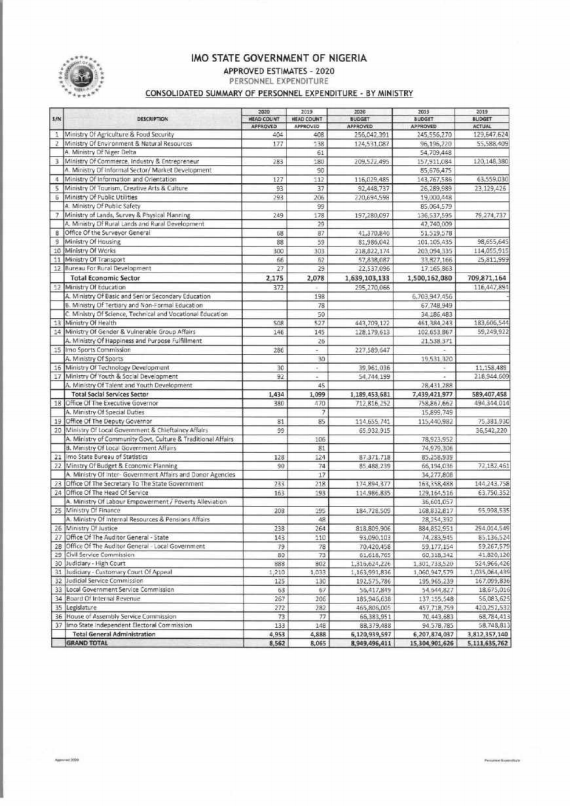 Page 71 of 539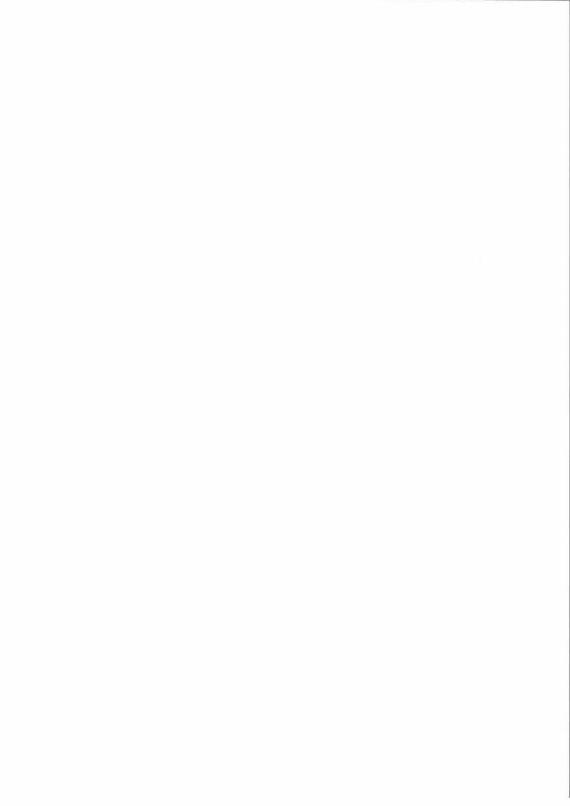 Page 72 of 539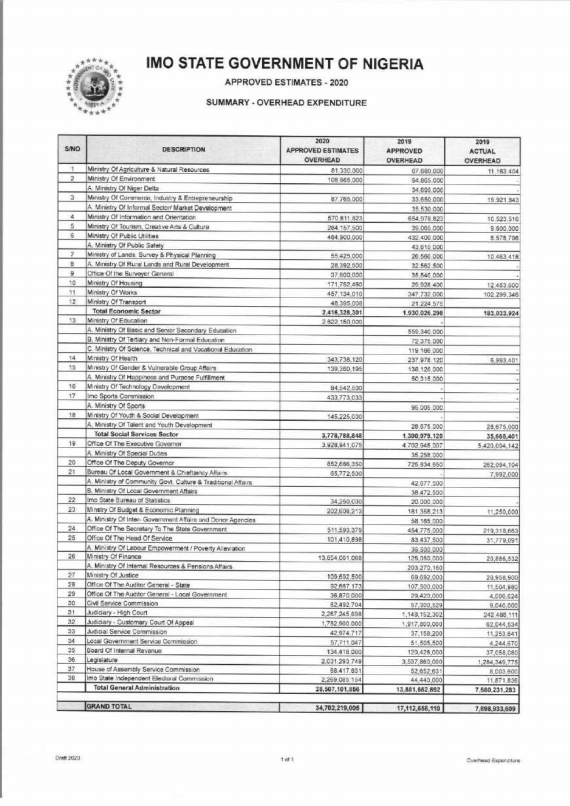 Page 73 of 539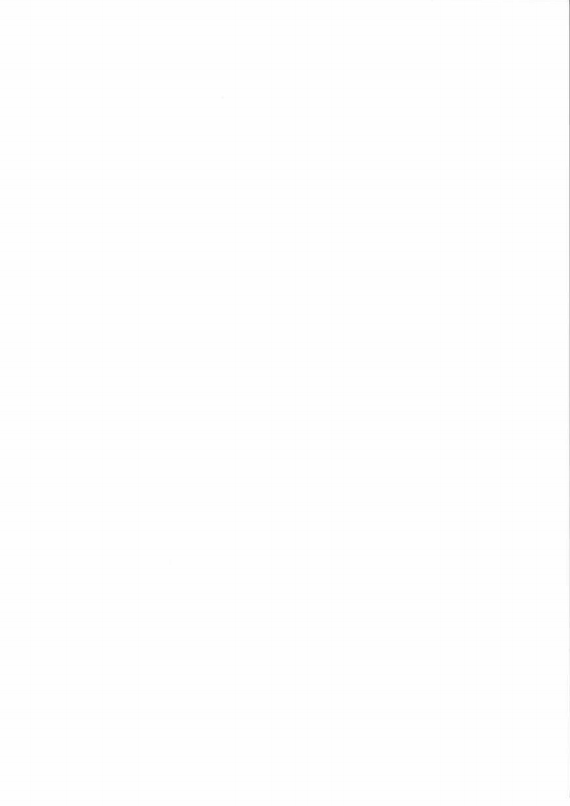 Page 74 of 539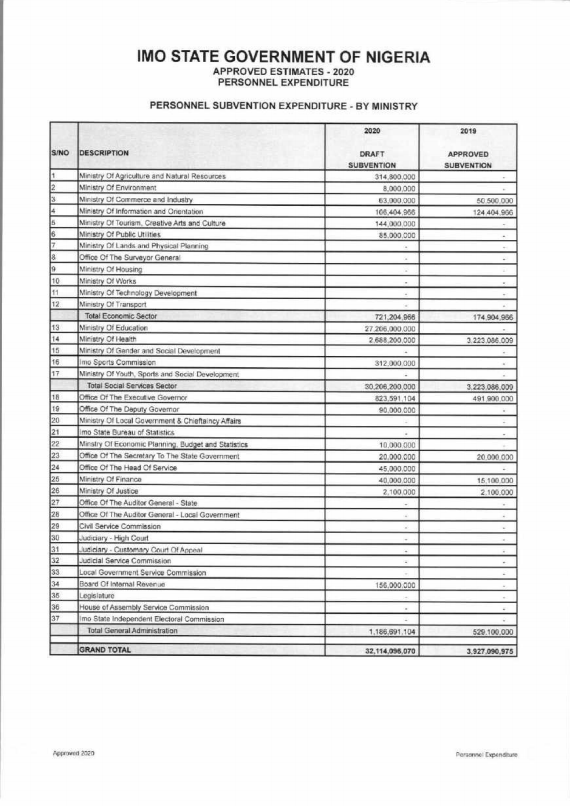 Page 75 of 539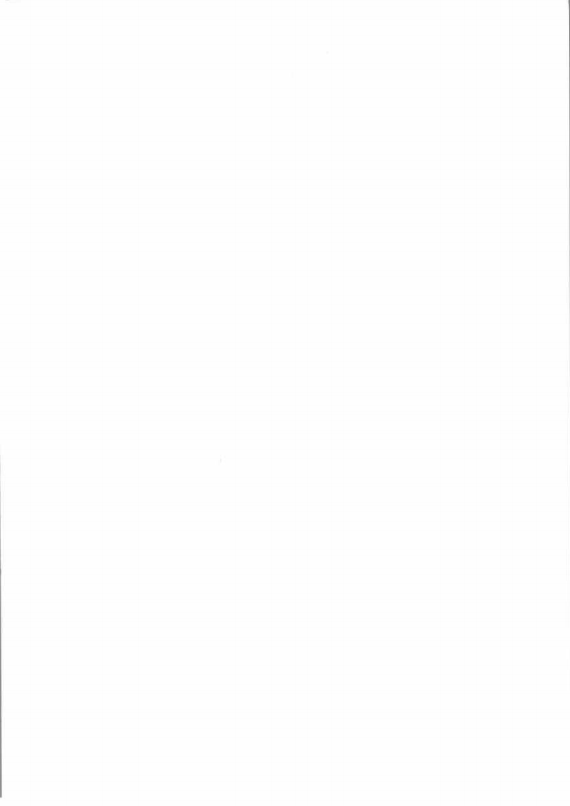 Page 76 of 539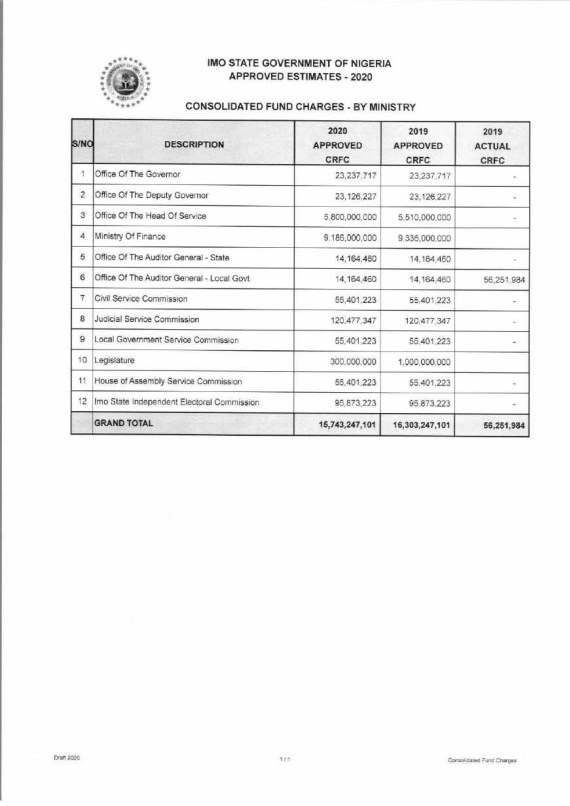 Page 77 of 539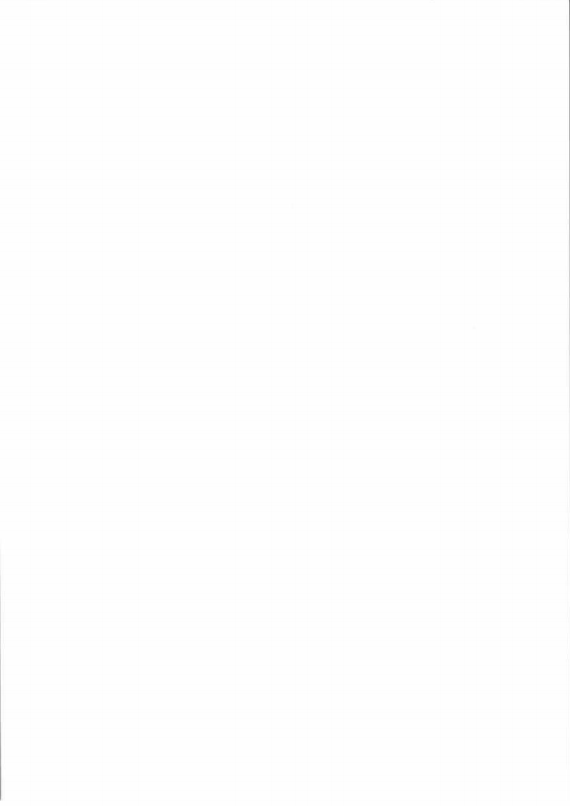 Page 78 of 539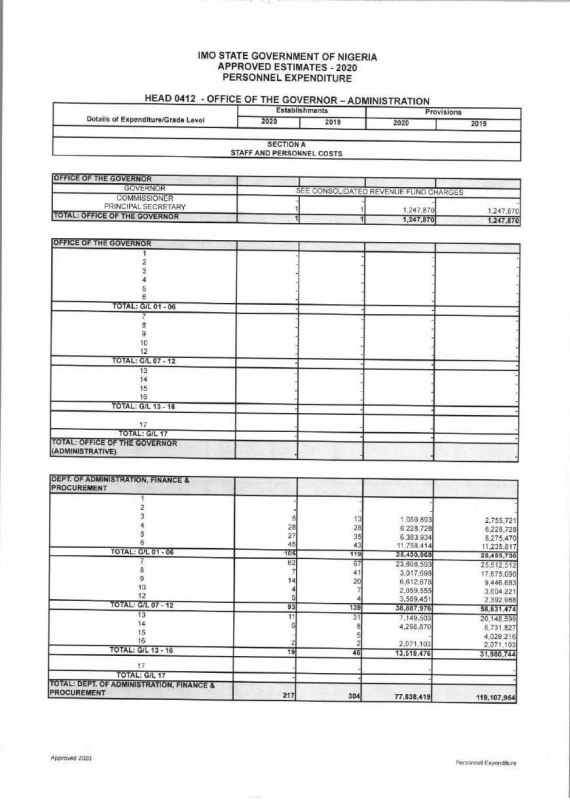 Page 79 of 539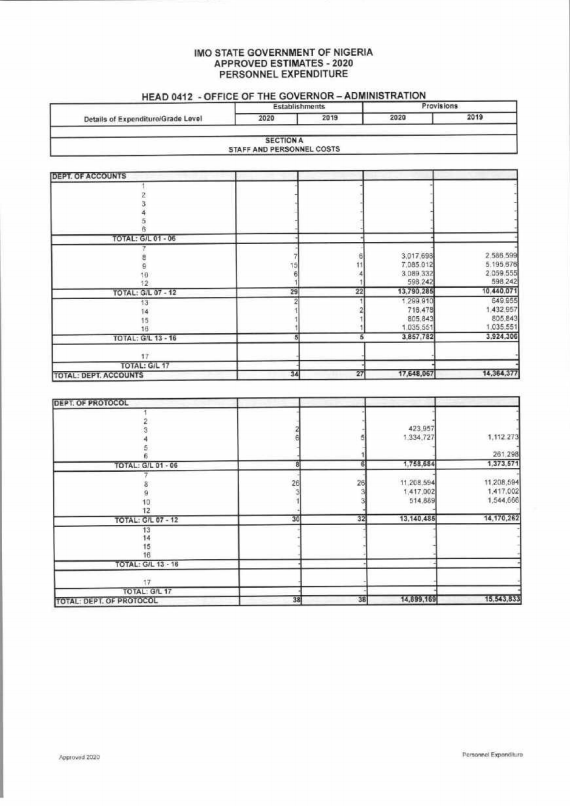 Page 80 of 539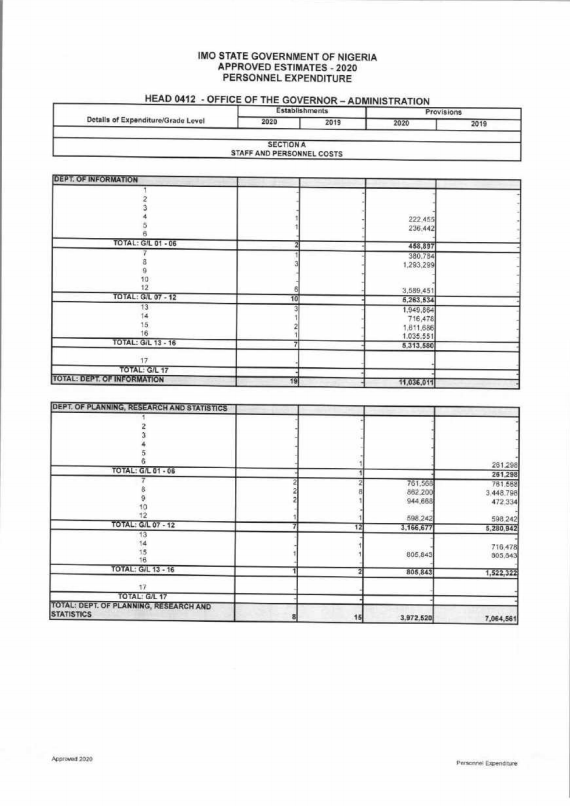 Page 81 of 539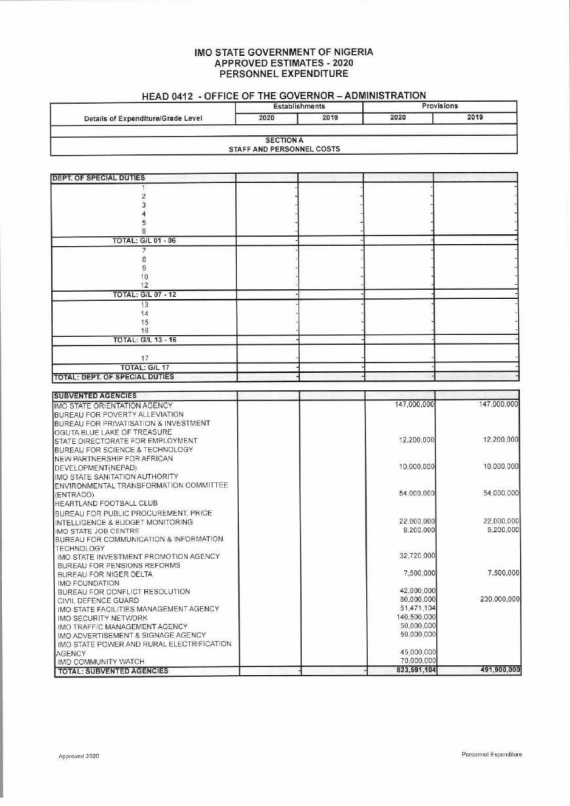 Page 82 of 539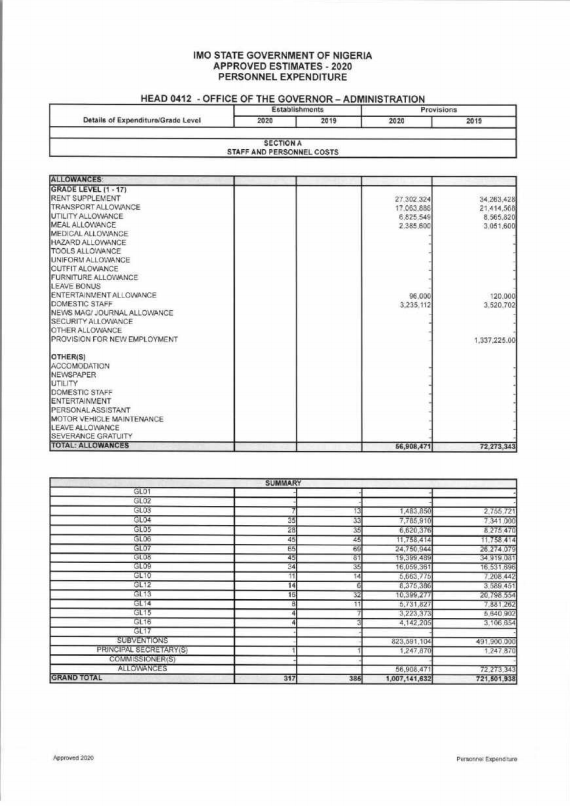 Page 83 of 539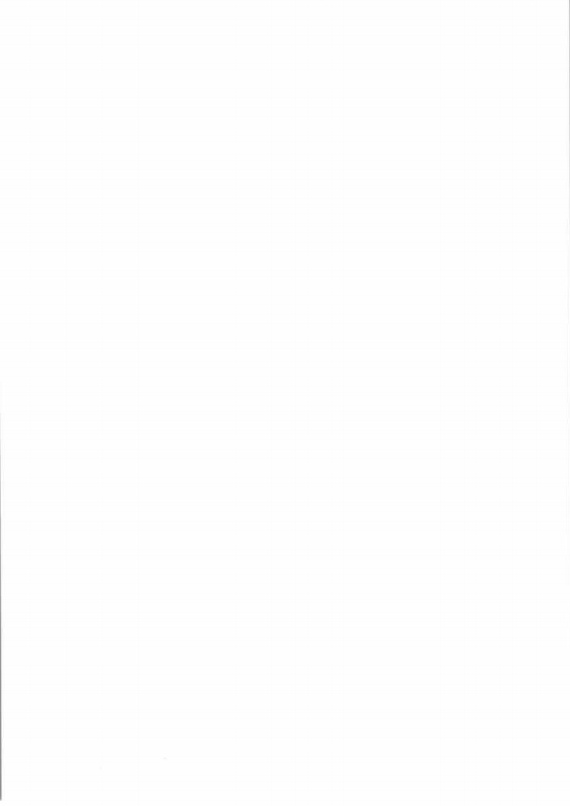 Sub-Head Details of Revenue Approved  EstimatesApproved  Estimates Actual Rev. 2020 2019 2019SUMMARY, 401  -  TAXESSUMMARY, 401  -  TAXESSUMMARY, 401  -  TAXESSUMMARY, 401  -  TAXESSUMMARY, 401  -  TAXES0412 OFFICE OF THE GOVERNOR               687,512,347               1,025,975,274 0412-1 OFFICE OF THE DEPUTY GOVERNOR                 61,000,000                     31,200,000 0412-1A BUREAU OF LOCAL GOVERNMENT & CHIEFTAINCY AFFAIRS               100,000,000                   100,000,000 0412-1A IMO STATE BUREAU OF STATISTICS                 23,500,000                       5,343,750 0412-2 MINISTRY OF  BUDGET AND ECONOMIC PLANNING                 15,280,000                     14,100,000 0413-1 OFFICE OF THE SECRETARY TO THE STATE GOVERNMENT                 16,830,000                                      -   0413-2 OFFICE OF THE HEAD OF SERVICE                   1,500,000                                      -   414 MINISTRY OF AGRICULTURE & FOOD SECURITY               264,122,500                     74,060,000 0414-1 MINISTRY OF ENVIRONMENT & NATURAL RESOURCE               411,668,750                     15,000,000 0415 MINISTRY OF COMMERCE, INDUSTRY & ENTREPRENEUR               697,550,000                       1,928,125 0416 MINISTRY OF EDUCATION               851,500,000                       1,151,563 0417 MINISTRY OF FINANCE                 61,000,000                       7,239,937 0418 MINISTRY OF HEALTH                  10,000,000                       8,000,000 0418-2 MINISTRY OF GENDER AND VULNERABLE GROUP AFFAIRS               270,550,000                       1,884,375 0419 MINISTRY OF INFORMATION AND ORIENTATION                   5,851,850                                      -   0419-1 MINISTRY OF TOURISM, CREATIVE ARTS AND CULTURE                 62,375,000                       3,000,000 0419-2 MINISTRY OF PUBLIC UTILITIES               160,000,000                                      -   0420 MINISTRY OF JUSTICE               115,739,500                                      -   0421-1 MINISTRY OF LANDS AND PHYSICAL PLANNING               708,536,830                     68,131,000 0421-1A OFFICE OF THE SURVEYOR GENERAL                 36,290,000                                      -   0421-2 MINISTRY OF HOUSING           1,515,800,000                                      -   0422 MINISTRY OF WORKS               334,050,000                   270,000,000 0422-1 MINISTRY OF TRANSPORT               162,700,000                       3,697,500 Sub-Head Details of Revenue Approved  EstimatesApproved  Estimates Actual Rev. 2020 2019 2019SUMMARY, 401  -  TAXES - ContdSUMMARY, 401  -  TAXES - ContdSUMMARY, 401  -  TAXES - ContdSUMMARY, 401  -  TAXES - ContdSUMMARY, 401  -  TAXES - Contd0416B MINISTRY OF TECHNOLOGY DEVELOPMENT                 36,290,000   - 0423-1 OFFICE OF THE AUDITOR GENERAL - STATE                   1,750,000 0432-2 OFFICE OF THE AUDITOR GENERAL - LOCAL GOVERNMENT0424 CIVIC SERVICE COMMISSION0425-1 JUDICIARY - HIGH COURT                 70,000,000 0425-2 JUDICIARY - CUSTOMARY COURT OF APPEAL                 35,090,000                     23,750,000 0426 JUDICIAL SERVICE COMMISSION                    2,209,900                                      -   0427 LOCAL GOVERNMENT SERVICE COMMISSION                      550,000                          550,000 0428 BOARD OF INTERNAL REVENUE         19,437,000,000             19,009,500,000 0428 POOLS BETTING & GAMING BOARD                                  -                                        -   0429 LEGISTURE               211,671,385                     10,500,000 0431 MINISTRY OF YOUTH, SPORT & SOCIAL DEVELOPMENT                   3,650,000                       1,928,906 0433 IMO STATE INDEPENDENT ELECTORAL COMMISSION                 41,307,500                       3,350,000 0436 HOUSE OF ASSEMBLY SERVICE COMMISSION                 20,000,000                                      -   IMO SPORT COMMISSION                 69,615,000 TOTALTOTAL26,432,875,562             20,680,344,430 0412OFFICE OF THE GOVERNOROFFICE OF THE GOVERNOROFFICE OF THE GOVERNOROFFICE OF THE GOVERNOR3 5% W/HOLDING TAX ON CONTRACTS               685,512,347               1,025,975,274 2 10% TAX ON CONSULTANTS                   2,000,000                                      -   SUBTOTALSUBTOTAL687,512,347               1,025,975,274 0412-1OFFICE OF THE DEPUTY GOVERNOROFFICE OF THE DEPUTY GOVERNOROFFICE OF THE DEPUTY GOVERNOROFFICE OF THE DEPUTY GOVERNOR3 5% W/HOLDING TAX ON CONTRACTS                 61,000,000                     31,200,000 2 10% TAX ON CONSULTANTS                                  -                                       -   SUBTOTALSUBTOTAL61,000,000                     31,200,000 0412-1ABUREAU OF LOCAL GOVERNMENT & CHIEFTAINCY AFFAIRSBUREAU OF LOCAL GOVERNMENT & CHIEFTAINCY AFFAIRSBUREAU OF LOCAL GOVERNMENT & CHIEFTAINCY AFFAIRSBUREAU OF LOCAL GOVERNMENT & CHIEFTAINCY AFFAIRS3 5% W/HOLDING TAX ON CONTRACTS               100,000,000                   100,000,000  717,1342 10% TAX ON CONSULTANTS      10e                                     -   SUBTOTALSUBTOTAL              100,000,000                  100,000,000  717,134Sub-Head Details of Revenue Approved  EstimatesApproved  Estimates Actual Rev. 2020 2019 20190412-1DIMO STATE BUREAU OF STATISTICSIMO STATE BUREAU OF STATISTICSIMO STATE BUREAU OF STATISTICSIMO STATE BUREAU OF STATISTICS3 5% W/HOLDING TAX ON CONTRACTS                 22,500,000                       5,343,750 2 10% TAX ON CONSULTANTS                   1,000,000                                     -   SUBTOTALSUBTOTAL23,500,000                       5,343,750 0412-2MINISTRY OF BUDGET & ECONOMIC PLANNINGMINISTRY OF BUDGET & ECONOMIC PLANNINGMINISTRY OF BUDGET & ECONOMIC PLANNINGMINISTRY OF BUDGET & ECONOMIC PLANNING5% W/HOLDING TAX ON CONTRACTS                 13,250,000                     14,000,000 10% TAX ON CONSULTANTS                   2,030,000                          100,000 SUBTOTALSUBTOTAL15,280,000                     14,100,000 0413-1OFFICE OF THE SECRETARY TO THE STATE GOVERNMENTOFFICE OF THE SECRETARY TO THE STATE GOVERNMENTOFFICE OF THE SECRETARY TO THE STATE GOVERNMENTOFFICE OF THE SECRETARY TO THE STATE GOVERNMENT3 5% W/HOLDING TAX ON CONTRACTS                 14,800,000                                      -   2 10% TAX ON CONSULTANTS                   2,030,000                                      -   SUBTOTALSUBTOTAL                16,830,000                                      -   Sub-Head Details of Revenue Approved  EstimatesApproved  Estimates Actual Rev. 2020 2019 20190413-2OFFICE OF THE HEAD OF SERVICEOFFICE OF THE HEAD OF SERVICEOFFICE OF THE HEAD OF SERVICEOFFICE OF THE HEAD OF SERVICE3 5% W/HOLDING TAX ON CONTRACTS                      500,000                                      -    4,046,6472 10% TAX ON CONSULTANTS                   1,000,000                                      -   SUBTOTALSUBTOTAL                  1,500,000                                      -    4,046,6470414MINISTRY OF AGRICULTURE & FOOD SECURITYMINISTRY OF AGRICULTURE & FOOD SECURITYMINISTRY OF AGRICULTURE & FOOD SECURITYMINISTRY OF AGRICULTURE & FOOD SECURITY3 5% W/HOLDING TAX ON CONTRACTS               228,472,500                       2,000,000 2 10% TAX ON CONSULTANTS                      200,000   10e 1 CATTLE TAX                 30,000,000                     72,000,000 29 HORSE TAX  10e                                      -   30 DOG TAX                   5,400,000                             30,000  11,80031 SHEEP/GOAT TAX                         50,000                             30,000  8,000SUBTOTALSUBTOTAL264,122,500                     74,060,000  19,8000414-1MINISTRY OF ENVIRONMENT & NATURAL RESOURCESMINISTRY OF ENVIRONMENT & NATURAL RESOURCESMINISTRY OF ENVIRONMENT & NATURAL RESOURCESMINISTRY OF ENVIRONMENT & NATURAL RESOURCES3 5% W/HOLDING TAX ON CONTRACTS                                  -                      15,000,000  3,680,2782 10% TAX ON CONSULTANTS               411,668,750                                      -   SUBTOTALSUBTOTAL411,668,750                     15,000,000  3,680,2780415MINISTRY OF COMMERCE AND INDUSTRYMINISTRY OF COMMERCE AND INDUSTRYMINISTRY OF COMMERCE AND INDUSTRYMINISTRY OF COMMERCE AND INDUSTRY3 5% W/HOLDING TAX ON CONTRACTS               696,550,000                          928,125 2 10% TAX ON CONSULTANTS                   1,000,000                       1,000,000 SUBTOTALSUBTOTAL697,550,000                       1,928,125 Sub-Head Details of Revenue Approved  EstimatesApproved  Estimates Actual Rev. 2020 2019 20190416MINISTRY OF EDUCATIONMINISTRY OF EDUCATIONMINISTRY OF EDUCATIONMINISTRY OF EDUCATION3 5% W/HOLDING TAX ON CONTRACTS               849,500,000                          951,563 2 10% TAX ON CONSULTANTS                   2,000,000                          200,000 SUBTOTALSUBTOTAL851,500,000                       1,151,563 0417MINISTRY OF FINANCEMINISTRY OF FINANCEMINISTRY OF FINANCEMINISTRY OF FINANCE3 5% W/HOLDING TAX ON CONTRACTS                   5,000,000                       1,545,840  26,408,7502 10% TAX ON CONSULTANTS                 50,000,000 10% TAX ON CONSULTANCY                                  -     10e 3 PAYE (PAY AS YOU EARN)                   6,000,000                       5,694,097                                  -                                        -   SUBTOTALSUBTOTAL61,000,000                       7,239,937  26,408,7500418MINISTRY OF HEALTH3 5% W/HOLDING TAX ON CONTRACTS                   5,000,000                       5,000,000 2 10% TAX ON CONSULTANTS                   5,000,000                       3,000,000 SUBTOTALSUBTOTAL10,000,000                       8,000,000 0418-2MINISTRY OF GENDER AND VULNERABLE GROUP AFFAIRSMINISTRY OF GENDER AND VULNERABLE GROUP AFFAIRSMINISTRY OF GENDER AND VULNERABLE GROUP AFFAIRSMINISTRY OF GENDER AND VULNERABLE GROUP AFFAIRS3 5% W/HOLDING TAX ON CONTRACTS               270,550,000                       1,884,375 2 10% TAX ON CONSULTANTS                                  -   SUBTOTALSUBTOTAL270,550,000                       1,884,375 0419MINISTRY OF INFORMATION AND ORIENTATIONMINISTRY OF INFORMATION AND ORIENTATIONMINISTRY OF INFORMATION AND ORIENTATIONMINISTRY OF INFORMATION AND ORIENTATION3 5% W/HOLDING TAX ON CONTRACTS                   5,551,850 2 10% TAX ON CONSULTANTS                      300,000 SUBTOTALSUBTOTAL                  5,851,850                                      -   Sub-Head Details of Revenue Approved  EstimatesApproved  Estimates Actual Rev. 2020 2019 20190419-1MINISTRY OF TOURISM, CREATIVE ARTS AND CULTUREMINISTRY OF TOURISM, CREATIVE ARTS AND CULTUREMINISTRY OF TOURISM, CREATIVE ARTS AND CULTUREMINISTRY OF TOURISM, CREATIVE ARTS AND CULTURE3 5% W/HOLDING TAX ON CONTRACTS                 61,375,000                       2,500,000 2 10% TAX ON CONSULTANTS                   1,000,000                          500,000 SUBTOTALSUBTOTAL62,375,000                       3,000,000 0419-2MINISTRY OF PUBLIC UTILITIESMINISTRY OF PUBLIC UTILITIESMINISTRY OF PUBLIC UTILITIESMINISTRY OF PUBLIC UTILITIES3 5% W/HOLDING TAX ON CONTRACTS               150,000,000  1,488,2662 10% TAX ON CONSULTANTS                 10,000,000 SUBTOTALSUBTOTAL              160,000,000                                      -    1,488,2660420MINISTRY OF JUSTICEMINISTRY OF JUSTICEMINISTRY OF JUSTICEMINISTRY OF JUSTICE3 5% W/HOLDING TAX ON CONTRACTS               115,739,500                                      -    28,221,8972 10% TAX ON CONSULTANTS                                  -                                        -   SUBTOTALSUBTOTAL              115,739,500                                      -    28,221,8970421MINISTRY OF LANDS AND PHYSICAL PLANNINGMINISTRY OF LANDS AND PHYSICAL PLANNINGMINISTRY OF LANDS AND PHYSICAL PLANNINGMINISTRY OF LANDS AND PHYSICAL PLANNING3 5% W/HOLDING TAX ON CONTRACTS               708,536,830                     43,131,000 2 10% TAX ON CONSULTANTS                    25,000,000 SUBTOTALSUBTOTAL708,536,830                     68,131,000 Sub-Head Details of Revenue Approved  EstimatesApproved  Estimates Actual Rev. 2020 2019 20190421-2MINISTRY OF HOUSINGMINISTRY OF HOUSINGMINISTRY OF HOUSINGMINISTRY OF HOUSING3 5% W/HOLDING TAX ON CONTRACTS           1,505,800,000 2 10% TAX ON CONSULTANTS                 10,000,000 SUBTOTALSUBTOTAL          1,515,800,000                                      -   0422MINISTRY OF WORKSMINISTRY OF WORKSMINISTRY OF WORKSMINISTRY OF WORKS3 5% W/HOLDING TAX ON CONTRACTS               284,050,000                   250,000,000 2 10% TAX ON CONSULTANTS                 50,000,000                     20,000,000 SUBTOTALSUBTOTAL              334,050,000                  270,000,000 0422-1MINISTRY OF TRANSPORT3 5% W/HOLDING TAX ON CONTRACTS                 75,500,000                       2,387,500 2 10% TAX ON CONSULTANTS                 87,200,000                       1,310,000 SUBTOTALSUBTOTAL162,700,000                       3,697,500 0425-2JUDICIARY  - CUSTOMARY COURT OF APPEALJUDICIARY  - CUSTOMARY COURT OF APPEALJUDICIARY  - CUSTOMARY COURT OF APPEALJUDICIARY  - CUSTOMARY COURT OF APPEAL3 5% W/HOLDING TAX ON CONTRACTS                 35,090,000                     23,750,000 2 10% TAX ON CONSULTANTS                                  -                                        -   SUBTOTALSUBTOTAL35,090,000                     23,750,000 0426JUDICIAL SERVICE COMMISSIONJUDICIAL SERVICE COMMISSIONJUDICIAL SERVICE COMMISSIONJUDICIAL SERVICE COMMISSION3 5% W/HOLDING TAX ON CONTRACTS                   2,209,900                                      -   2 10% TAX ON CONSULTANTS                                  -                                        -   SUBTOTALSUBTOTAL                  2,209,900                                      -   0427LOCAL GOVERNMENT SERVICE COMMISSIONLOCAL GOVERNMENT SERVICE COMMISSIONLOCAL GOVERNMENT SERVICE COMMISSIONLOCAL GOVERNMENT SERVICE COMMISSION3 5% W/HOLDING TAX ON CONTRACTS                                  -                                        -   2 10% TAX ON CONSULTANTS                      550,000                          550,000 SUBTOTALSUBTOTAL                     550,000                          550,000 Sub-Head Details of Revenue Approved  EstimatesApproved  Estimates Actual Rev. 2020 2019 20190428BOARD OF INTERNAL REVENUEBOARD OF INTERNAL REVENUEBOARD OF INTERNAL REVENUEBOARD OF INTERNAL REVENUE3 5% W/HOLDING TAX ON CONTRACTS           2,000,000,000                   500,000,000  103,781,6597 PAY AS YOU EARN (PAYE) CURRENT           6,000,000,000               6,000,000,000  8,113,052,1938 PAY AS YOU EARN (PAYE) ARREARS           2,000,000,000               1,000,000,000  555,746,5669 DIRECT ASSESSMENT TAX (CURRENT)           7,000,000,000               7,700,000,000  418,886,60010 DIRECT ASSESSMENT TAX ARREARS           1,000,000,000               3,300,000,000  53,257,95911 10% W/HOLDING TAX ON DIRECTORS FEES               500,000,000                       3,500,000  1,676,89712 10% W/HOLDING TAX ON DIVIDENDS               100,000,000                     60,000,000  25,969,36613 10% W/HOLDING TAX ON BANK INTEREST               200,000,000                   150,000,000  33,129,25014 10% W/HOLDING TAX ON RENTS                 10,000,000                       9,000,000 16 10% W/HOLDING TAX ON ROYALTIES  10e   10e 19 CAPITAL GAINS TAX               300,000,000   10e  39,887,59024 DEVELOPMENT LEVY               120,000,000                     30,000,000  8,600,00017 PENALITIES                   5,000,000                       5,000,000 17a WHT ON CONSULTANCY               200,000,000                                      -   25 OTHERS                   2,000,000                       2,000,000  635,72915 PLANT/EQUIPMENT                                  -     10e 17b CAPITAL TRANSFER TAX  10e                   250,000,000 18 APPEALS  10e   10e                                     -   SUBTOTALSUBTOTAL19,437,000,000             19,009,500,000  9,354,623,809Sub-Head Details of Revenue Approved  EstimatesApproved  Estimates Actual Rev. 2020 2019 20190428POOLS BETTING & GAMING BOARDPOOLS BETTING & GAMING BOARDPOOLS BETTING & GAMING BOARDPOOLS BETTING & GAMING BOARD5% W/HOLDING TAX ON CONTRACTS                                     -   10% TAX ON CONSULTANTS                                     -   CASINO TAX                                     -   LOTTERY COMMISSION                                     -   POOLS BETTING TAX                                     -   SLOT MACHINE                                     -   SUBTOTALSUBTOTAL-                                        -   0429LEGISLATURELEGISLATURELEGISLATURELEGISLATURE3 5% W/HOLDING TAX ON CONTRACTS               201,971,385                       3,000,000 2 10% TAX ON CONSULTANTS                   9,700,000                       7,500,000 SUBTOTALSUBTOTAL211,671,385                     10,500,000 0431MINISTRY OF YOUTH AND SOCIAL DEVELOPMENTMINISTRY OF YOUTH AND SOCIAL DEVELOPMENTMINISTRY OF YOUTH AND SOCIAL DEVELOPMENTMINISTRY OF YOUTH AND SOCIAL DEVELOPMENT3 5% W/HOLDING TAX ON CONTRACTS                   3,150,000                       1,878,906 2 10% TAX ON CONSULTANTS                      500,000                             50,000 SUBTOTALSUBTOTAL3,650,000                       1,928,906 0433IMO STATE INDEPENDENT ELECTORAL COMMISSIONIMO STATE INDEPENDENT ELECTORAL COMMISSIONIMO STATE INDEPENDENT ELECTORAL COMMISSIONIMO STATE INDEPENDENT ELECTORAL COMMISSION5% W/HOLDING TAX ON CONTRACTS                 39,807,500                       3,250,000 10% TAX ON CONSULTANTS                   1,500,000                          100,000 SUBTOTALSUBTOTAL41,307,500                       3,350,000 0436HOUSE OF ASSEMBLY SERVICE COMMISSIONHOUSE OF ASSEMBLY SERVICE COMMISSIONHOUSE OF ASSEMBLY SERVICE COMMISSIONHOUSE OF ASSEMBLY SERVICE COMMISSION3 5% W/HOLDING TAX ON CONTRACTS                 20,000,000 2 10% TAX ON CONSULTANTS  10e SUBTOTALSUBTOTAL                20,000,000                                      -   Sub Head Details of Revenue Approved EstimatesApproved  Estimates Actual Rev. 2020 2019 20190412 OFFICE OF THE GOVERNOR                       3,750,000            108,680,000                               -   0412-1 OFFICE OF THE DEPUTY GOVERNOR                          100,000                      13,000                               -   0412-1A BUREAU OF LOCAL GOVERNMENT & CHIEFTAINCY AFFAIRS                     33,050,000            607,000,000                               -   0412-1A IMO STATE BUREAU OF STATISTICS                                     -                                 -                                 -   0412-2 MINISTRY OF  BUDGET AND ECONOMIC PLANNING                          600,000                5,870,000                               -   0413-1 OFFICE OF THE SECRETARY TO THE STATE GOVERNMENT                     46,250,000                               -                      73,000 0413-2 OFFICE OF THE HEAD OF SERVICE                       1,100,000                               -                    148,000 414 MINISTRY OF AGRICULTURE & FOOD SECURITY                     73,412,500              10,780,000                      67,100 0414-1 MINISTRY OF ENVIRONMENT & NATURAL RESOURCE                  110,200,000                   750,000                2,025,000 0415 MINISTRY OF COMMERCE, INDUSTRY & ENTERPRENUER                  917,844,600            183,283,500                               -   0416 MINISTRY OF EDUCATION                  456,450,000            133,452,500              17,876,000 0417 MINISTRY OF FINANCE                     61,000,000                      54,000                               -   0418 MINISTRY OF HEALTH                      37,867,500              42,430,000                5,625,930 0418-2 MINISTRY OF GENDER AND VULNERABLE GROUP AFFAIRS                       6,510,000                4,905,000                   412,000 0419 MINISTRY OF INFORMATION AND ORIENTATION                       8,230,000                               -                                 -   0419-1 MINISTRY OF TOURISM, CREATIVE ARTS AND CULTURE                     15,180,000                3,860,000                               -   0419-2 MINISTRY OF PUBLIC UTILITIES               1,202,200,000                               -                                 -   0420 MINISTRY OF JUSTICE                     15,555,000              29,375,000                   436,634 0421-1 MINISTRY OF LANDS AND PHYSICAL PLANNING               2,212,640,979            511,050,000            149,937,955 0421-1A OFFICE OF THE SURVEYOR GENERAL                  165,500,000              90,000,000                               -   0421-2 MINISTRY OF HOUSING                  622,480,000              12,180,000              13,853,500 0422 MINISTRY OF WORKS                     24,300,000                8,060,000              13,853,500 Sub Head Details of Revenue Approved EstimatesApproved  Estimates Actual Rev. 2020 2019 20190422-1 MINISTRY OF TRANSPORT                 188,360,000           15,370,000                 200,000MINISTRY OF TECHNOLOGY DEVELOPMENT                       8,250,000                               -                                 -   0423-1 OFFICE OF THE AUDITOR GENERAL - STATE                          750,000                   600,000                               -   0432-2 OFFICE OF THE AUDITOR GENERAL - LOCAL GOVERNMENT                          500,000                   300,000                               -   0424 CIVIC SERVICE COMMISSION                          550,000                               -                                 -   0425-1 JUDICIARY - HIGH COURT                     98,350,000                               -                                 -   0425-2 JUDICIARY - CUSTOMARY COURT OF APPEAL                     19,171,987              19,050,000                               -   0426 JUDICIAL SERVICE COMMISSION                           900,000                1,500,000                               -   0427 LOCAL GOVERNMENT SERVICE COMMISSION                          550,000                   200,000                               -   0428 BOARD OF INTERNAL REVENUE                  255,000,000            150,000,000                               -   0428 POOLS BETTING & GAMING BOARD                                     -                                 -                                 -   0429 LEGISTURE                       4,220,000                   560,000                               -   0431 MINISTRY OF YOUTH, SPORT & SOCIAL DEVELOPMENT                       3,400,000                               -                                 -   0433 IMO STATE INDEPENDENT ELECTORAL COMMISSION                  112,784,000                2,125,000                               -   0436 HOUSE OF ASSEMBLY SERVICE COMMISSION                       1,230,000                   125,000                               -   IMO STATE SPORT COMMISSION                  132,570,000                3,500,000   - TOTALTOTAL6,840,806,566        1,945,073,000           204,508,619 0412OFFICE OF THE GOVERNOROFFICE OF THE GOVERNOROFFICE OF THE GOVERNOROFFICE OF THE GOVERNORCOMPUTERISATION                                     -                                 -                                 -   301 HOUSING CODING                                     -                                 -                                 -   300 TENDER FEES                       3,750,000            107,250,000                               -   AFFLIATION FEES/RENEWAL  10e                1,430,000                               -   POVERTY ALLEVIATION FEES                                     -                                 -                                 -   3 TENDER FEES                                     -                                 -                                 -   2 AFFILIATION OF CONTRACTORS                                     -                                 -                                 -                                -   SUBTOTALSUBTOTAL                      3,750,000           108,680,000                               -   0412-1OFFICE OF THE DEPUTY GOVERNORCOMPUTERISATION                                     -                                 -                                 -   HOUSING CODING                                     -                                 -                                 -   TENDER FEES                                     -                                 -                                 -   RENEWAL OF AFFLIATION FEES                                     -                                 -                                 -   AFFLIATION FEES                          100,000                      13,000                               -   SUBTOTALSUBTOTAL100,000                      13,000                               -   Sub Head Details of Revenue Approved EstimatesApproved  Estimates Actual Rev. 2020 2019 20190412-1ABUREAU OF LOCAL GOVERNMENT & CHIEFTAINCY AFFAIRSMARRIAGE ORDINANCE FEES                                     -                                 -   OATH FEES                                      -                                 -   APPLICATION FEES - CREATION OF AUTONOMOUS  COMMUNITIES                                     -                                 -   RECOGNITION OF TRADITIONAL RULERS                                     -                                 -   STAFF OF OFFICE OF AN EZE                     15,300,000                               -   APPLICATION FOR SUBMISSION FEES                                     -                                 -   REGISTRATION - NEW AUTONOMOUS COMMUNITIES                       3,750,000                               -   453 TENDER FEES 500,000               5,500,000 REGISTRATION OF TOWN UNIONS                       7,500,000                               -   PETITIONS                                     -                                 -   REGISTRATION OF TOWN UNIONS EXECUTIVES                                     -                                 -   CERTIFIED TRUE COPIES OF DOCUMENTS                           700,000                               -   RENEWAL OF REG. CHURCHES FOR THE CONDUCT  OFMARRIAGES                                     -                                 -   CERTIFICATION OF CHIEFTAINCY TITLES                          200,000                               -   57 AFFLIATION FEE FOR CONTRACTORS                          500,000            600,000,000 58APPROVAL FOR AUTHORITY TO ISSUE MARRIAGE  CERTIFICATE BY FAITH-BASED ORGs                       1,500,000                1,500,000 PROCESSING FEES                          500,000 SPOT LIGHT ON IMO COMMUNITIES                          600,000 CUSTOMIZED VEHICLE PLATE NUMBER                       2,000,000                               -   SUBTOTALSUBTOTAL                    33,050,000           607,000,000                               -   0412-2MINISTRY OF BUDGET AND ECONOMIC PLANNINGTENDER FEES                          600,000                2,250,000 ADJUSTMENT               3,620,000 SUBTOTALSUBTOTAL600,000                5,870,000                               -   Sub Head Details of Revenue Approved EstimatesApproved  Estimates Actual Rev. 2020 2019 20190413OFFICE OF THE SECRETARY TO THE STATE GOVERNMENT56 TENDER FEES                       7,500,000                               -                                 -   302 OATHS FEES                                     -                                 -                                 -   303 ISSUE OF CERTIFICATE OF ORIGIN                     20,000,000                               -                                 -   ACCEPTANCE FEE FOR PILGRIMAGE                                     -                                 -                                 -   PROCESSING OF PILGRIMS FORMS                          750,000                               -                                 -   PILGRIMS OK FEES                                     -                                 -    73,000INSPECTION/VETTING FEE FOR NGOs, CSOs                                     -                                 -                                 -   NEW IMO INTERNATIONAL CONFERENCE CENTRE (SMALL)                       3,000,000 NEW IMO INTERNATIONAL CONFERENCE CENTRE (BIG)                     15,000,000 SUBTOTALSUBTOTAL                    46,250,000                               -                      73,000 0413-1OFFICE OF THE HEAD OF SERVICE56 TENDER FEES                          750,000 TUITION FEES 3,000118 FEES FOR COURSE CONDUCTED FOR EXTERNAL BODIES142 CIVIL SERVICE EXAMINATION FEES                          100,000 143 STAFF DEVELOPMENT CENTRE FEES  10e 157 COMPRO EXAMINATION FEES  10e PENSION FUND ADMIN. FEES  10e PENSION ID CARD                          250,000  145,000COMMON SERVICES OPERATORSAPPLICATION FORM FOR TEMPORARY STORESCOMMERCIAL OPERATORS IN SECRETARIATCOMPUTER TRAINING FEES(RESCURE MISSION COMPUTER  TRAINING CENTRE)SUBTOTALSUBTOTAL                      1,100,000                               -                    148,000 Sub Head Details of Revenue Approved EstimatesApproved  Estimates Actual Rev. 2020 2019 20190414MINISTRY OF AGRICULTURE AND FOOD SECURITYMINISTRY OF AGRICULTURE AND FOOD SECURITYMINISTRY OF AGRICULTURE AND FOOD SECURITYMINISTRY OF AGRICULTURE AND FOOD SECURITY3 VETERINARY CLINIC, TREATMENT FEES                       5,000,000                   300,000  31,7005 VETERINARY PROPHYLACTIC TREATMENT                        3,500,000                   100,000  27,2006 MEAT INSPECTION  FEES                       5,000,000                3,000,000  -7 FISH  POND INSPECTION FEES                          600,000                   150,000  -8 SPORT FISHERY FEES  10e                               -    2,0009 TENDER  FEES                       8,280,000                5,000,000  -10 REGISTRATION OF BUTCHERS /RENEWAL                            90,000                   100,000  -56 REGISTRATION OF PRIVATE SLAUGHTER HOUSES                            30,000                   100,000  -80 REGISTRATION OF FISH FARMS/ HATCHERIES                          540,000                      50,000  6,200112 REGISTRATION OF HOMESTEAD FISH POND                            50,000   10e                               -   119 REGISTRATION OF FISH MARKETERS  10e   10e                               -   127 FISH  INSPECTION FEES                          240,000                   150,000                               -   130 REGISTRATION  OF FEED MILLERS                          140,000                      30,000                               -   131 REGISTRATION OF PIGGERY FARMS                            60,000                   100,000                               -   184 REGISTRATION OF POULTRIES                        2,000,000                   100,000                               -   188 AGRICULTURE CONTROL POST                                     -                                 -                                 -   189 REGISTRATION OF POULTRY FARMERS                                     -                                 -                                 -   REGISTRATION OF AGRO-CHEMICAL DEALERS/SERVICE  PROVIDERS                          400,000                   120,000                               -   190 REGISTRATION OF COMMERCIAL FARMERS                          100,000                      50,000                               -   REGISTRATION OF POULTRY HATCHERIES                            30,000                      20,000                               -   191 VETERINARY CATTLE  LAIRAGE                     45,000,000                1,000,000                               -   191 REGISTRATION OF PRIVATE VETRINARY CLINICS                          250,000                   250,000                               -   REGISTRATION OF CONTRACTORS                                     -                                 -                                 -   RENEWAL OF FEED MILLERS                            12,500                      10,000                               -   ENVIRONMENTAL IMPACT ASSESSMENT FEE                                     -                                 -                                 -   AFFILIATIONTION OF CONTRACTORS                          300,000                               -                                 -   Sub Head Details of Revenue Approved EstimatesApproved  Estimates Actual Rev. 2020 2019 20190414Contd - MINISTRY OF AGRICULTURE AND FOOD SECURITYRENEWAL OF INDUSTRIAL WASTE DISCHARGE PERMIT                                     -                                 -                                 -   POLLUTION/EFFLUENT DISCHARGE FEES                                     -                                 -                                 -   TENDER FEES                                     -                                 -                                 -   REGISTRATION OF CONSULTANTS                                     -                                 -                                 -   INDUSTRIAL WASTE DISCHARGE PERMIT                                     -                                 -                                 -   REGISTRATION OF CONTRACTORS                                     -                                 -                                 -   RENEWAL OF CONSULTANTS                                     -                                 -                                 -   APPLICATION FORM FOR CONSULTANTS/ CONTRACTORS                                     -                                 -                                 -   PEST CONTROL/FUMIGATION SERV.                          500,000                      50,000                               -   LABORATORY SERVICE FEES                                     -                                 -                                 -   MOTOR EMBLEM POLLU. DISCHARGE                                     -                                 -                                 -   ENVIRONMENTAL AUDIT(EA) REPORT                                     -                                 -                                 -   INSP OF FOOD HANDLING ENVIRON.                                      -                                 -                                 -   CERTIFICATION OF  SMALL SCALE FOOD IND/ENTERPRISES                                      -                                 -                                 -   RENEWAL CERTIFICATION OF  SMALL SCALE FOOD  IND/ENTERPRISES                                      -                                 -                                 -   BUILDING  INSPECTION OF HEALTH INSTITUTIONS                                     -                                 -                                 -   REGISTRATION OF PEST CONTROL &FUMIGATION SERVICES  PROVIDERS                                     -                                 -                                 -   BURROW PITS/SAND MINING SITES, EXCAVATION ON  BURROW                                     -                                 -                                 -   ZOO FEES                                     -                                 -                                 -   FOREST OFFENCES                                     -                                 -                                 -   ENVIRONMENTAL DEVELOPMENT/SUSTAINABILITY                                     -                                 -                                 -   REGISTRATION OF SURFACE KEROSENE TANKS                                     -                                 -                                 -   REGISTRATION OF SCRAP/WASTE BUSINESS PREMISES                                     -                                 -                                 -   RENEWAL OF SCRAP/WASTE BUSINESS PREMISES                                     -                                 -                                 -   Sub Head Details of Revenue Approved EstimatesApproved  Estimates Actual Rev. 2020 2019 20190414Contd - MINISTRY OF AGRICULTURE AND FOOD SECURITY INVESTIGATION/ REGISTRATION OF TREE CROP PLANTATION                          250,000                   100,000                               -   REGISTRATION OF LIQUIFIED PETROLEUM GAS DEALERS                                     -                                 -                                 -   ENVIRONMENTAL SUSTTAINABILITY FEE PETROLEUM  PRODUCT TANK FARM                                     -                                 -                                 -   FORESTRY (IMO RUBBER ESTATE)                                     -                                 -                                 -   QUARANTINE SERVICES                            10,000 REG/RENEWAL OF POULTRY HATCHERIES                            30,000 RENEWAL OF REGISTERED OF COMMERCIAL FARMERS                       1,000,000                              -   SUBTOTAL SUBTOTAL                     73,412,500              10,780,000                      67,100 Sub Head Details of Revenue Approved EstimatesApproved  Estimates Actual Rev. 2020 2019 20190414-1MINISTRY OF ENVIRONMENT AND NATURAL RESOURCESTENDER FEES                       3,600,000                   750,000 REVIEW OF ENVIRONMENTAL IMPACT ASSESSMENT AND  CERTIFICATION FEE                          400,000 RENEWAL OF INDUSTRIAL WASTE DISCHARGE PERMIT                          500,000 POLLUTION/EFFLUENT DISCHARGE FEES                     32,000,000  2,000,000REGISTRATION OF CONSULTANTS                          500,000 REGISTRATION OF INDUSTRIAL WASTE DISCHARGE PERMIT                          500,000 REGISTRATION OF CONTRACTORS - AFFILIATION FEES                          100,000 RENEWAL OF CONSULTANTS                          100,000 APPLICATION FORMS FOR CONSULTANTS AND  CONTRACTORS 40000ENVIRONMENTAL AUDIT REPORT                       1,200,000  25,000CERTIFICATION/RENEWAL OF SMALL SCALE FOOD  IND/ENTERPRISE                       1,000,000 REG. OF PEST CONTROL & FUMIGATION SERVICE PROVIDERS                       1,000,000 BURROW PITS/SAND MINNING SITE EXCAVATION PERMIT                       1,000,000 ZOO FEES                     25,000,000 FOREST OFFENCES                          100,000 ENVIRONMENTAL DEV./SUSTANABILITY FEE                          600,000 REG. OF SURFACE KEROSENE TANK                          250,000 REG/RENEWAL OF SCRAP/WASTE BUSINESS PREMISES                          500,000 REG./RENEWAL OF LIQUIEFIED PETROLEUM GAS DEALER                       1,260,000 ENVIRONMENTAL SUSTAINABILITY FEE FOR PETROLUEM  PROD. TANK FARM                          500,000 INSEPTION OF ABATTOIR                            50,000 MASK                     40,000,000 SUBTOTALSUBTOTAL110,200,000                   750,000                2,025,000 Sub Head Details of Revenue Approved EstimatesApproved  Estimates Actual Rev. 2020 2019 20190415MINISTRY OF COMMERCE, INDUSTRY AND ENTERPRENUERRENEWAL OF PRODUCE MERCHANTS                          200,000 12 COOPERATIVE AUDIT & SUPERVISION FEES (ASF) CURRENT                       3,100,000 13 ARREARS OF COOP. AUDIT & SUPERVISION  FEES                       1,045,000 15 REGISTRATION OF PRODUCE MERCHANTS                          325,000 REGISTRATION OF PESTICIDE FUMIGATION OPERATOR                          100,000 16 PESTICIDES /FUMIGATION SERVICE                       1,090,000 17 PALM-OIL: PRODUCE INSPECTION  FEES                       3,000,000 18 PALM KERNEL: PRODUCE INSPECTION  FEES                       2,000,000 19 COCOA: PRODUCE INSPECTION  FEES                     10,500,000 20 RUBBER: PRODUCE INSPECTION  FEES                          500,000 72 CASHEW: PRODUCE INSPECTION  FEES                       3,000,000 APPLICATION  FEES FOR REG OF COOP-SOCIETIES                                     -   RE-CERTIFICATION FEES FOR COOP-SOCIETIES                       3,650,000 CENTRALPALM  PRODUCE BEACH  10e EXPRESS BEACH (RENT) COMMODITY PURCHASE FEES  10e COMMODITY PURCHASE FEES                     80,000,000 MINERAL PRODUCE FEES                     80,000,000 56 TENDER  FEES                       1,850,000 155 REGISTRATION  FEE  FOR  COOPERATIVE SOCIETIES                                     -   156 REGISTRATION/RENEWAL  FEES   FOR  BUSINESS PREMISES                  500,000,000 STATUTORY ENQUIRY FEE                            15,000                               -   TRADE FAIR PROCEEDS NATIONAL & INTL.                       4,000,000                               -   HIRE OF CANTEEN IN ORLU                            24,000                               -   178 REGIONAL/CATTLE MARKETS: APPL./ALLOCATION  FEES                                     -                                 -   178 IMO INTERNATIONAL MARKET: APPL./ALLOCATION  FEES                     13,500,000                               -   190 AGRICULTURAL CONTROL POST (2ND SCHEDLE)                     25,000,000                               -   193 COCOA PRODUCE INSPECTION FEES                                     -                                 -   193 FRESH PALM FRUIT BUNCH: PRODUCE INSPECTION FEES                                     -                                 -   Sub Head Details of Revenue Approved EstimatesApproved  Estimates Actual Rev. 2020 2019 20190415Contd - MINISTRY OF COMMERCE, INDUSTRY AND ENTERPRENUERARBRITRARY FEE                            25,000                               -   LIQUIDATION FEES                            10,000                               -   TIMBER & ALLIED MARKET, NAZE                                     -                                 -   BUILDING MATERIAL MARKET, ORLU                       2,500,000                               -   ELECTRICAL AND AUTO PARTS MARKET, ORLU                       1,300,000                               -   RELIEF MARKET, UMOWA  10e                               -   MGBIDI MODERN MARKET  10e                               -   404PERCENTAGE EARNINGS FROM SALE OF FORMS OF IMO  MODERN MARKET                                     -                                 -   OWERRI MAIN MARKET (FORMER GTC COMPOUND), EGBU  ROAD, OWERRI                                     -                                 -   404 SALE OF 250CC INDIGENOUS STANDARD MEASURE CUPS                                     -                                 -   IMO RESCUE MARKET, UMUNGWA                     25,000,000                               -   TRAINING OF TOURISM & ALLIED INDUSTRIES PERSONNEL  (FEE)                                     -                                 -   COOPERATIVE ANNUAL SUPERVISION FEE (ASF) CURRENT                                     -                                 -   COOPERATIVE ANNUAL SUPERVISION FEE (ASF) ARREARS                                     -                                 -   REGISTRATION FEE FOR COOPERATIV E SOCIETIES                       1,200,000                               -   COOPERATIVE APPLICATION FOR REGISTRATION FEE                          510,000                               -   3 TENDER FEES                                     -                                 -   OLD ONITSHA PARK SHOPPING MALL, ORLU                          825,000                               -   OTHERS                                     -                                 -   MISCELLANEOUS                                     -                                 -   MISCELLANEOUS (ALLOCATION OF SHOPS)                                     -                                 -   SURVEY FEES                                     -                                 -   AFFILIATION OF CONTRACTORS                          150,000                               -   ARBITRATION FEE                                     -                                 -   LIQUIDATION FEE                                     -                                 -   STATUTORY ENQUIRY                                     -                                 -   5% ALLOCATION FEE ON INDUSTRIAL CLUSTER  10e                               -   Sub Head Details of Revenue Approved EstimatesApproved  Estimates Actual Rev. 2020 2019 20190415Contd - MINISTRY OF COMMERCE, INDUSTRY AND ENTERPRENUERAPPLICATION FOR ALLOCATION FEE OF AVU MECHANIC  VILLAGE  10e                               -   ALLOCATION FEE FOR PLANTS HEAVY ENGINE & ALLIED  10e                               -   INFLAMAG ABA                                     -                                 -   SITE & SERVICES FEE IN THE MECHANIC VILLAGES                       7,425,600                               -   INSPECTION FEES FOR ALLOTTEES IN CLUSTERS                       5,000,000                               -   PROCESSING FEES FOR MATCHING FUND ACCESS                     50,000,000                               -   LOCATIONAL APPROVAL FEE                                     -                                 -   SEARCH FEES  10e                               -   REGISTRATION FEE FOR BUSINESS PREMISES                                     -                                 -   LEATHER CLUSTER DEVELOPMENT PROJECT (INFLAMAG)                       1,000,000                               -   ALLOCATION FEES ON NAZE INDUSRIAL CLUSTER PLOTS                                     -                                 -   ADMIN FEE FOR EVALUATION OF EIA FOR ALLOTTEES                                     -                                 -   LICENCE FEES FOR OPERATION OF ARTISANS                                     -                                 -   LICENCE RENEWAL FEES                                     -                                 -   FACILITY MAINTENANCE                                     -                                 -   MISCELLANEOUS  10e OTHERS  10e RECERTIFICATION OF ARTISANS                       4,000,000 ADJUSTMENT           167,540,500 ADJUSTMENT             15,743,000 SEARCH FEE FOR VERIFICATION OF DOC FOR IND.  10e APPLICATION FEE FOR NAZE ARTISANS VILLAGE  10e EGBEADA MARKET EXTENSION                       6,000,000 MINERAL PRODUCE(3RD SCHEDLE)                     80,000,000 SUBTOTAL SUBTOTAL                  917,844,600           183,283,500                               -   Sub Head Details of Revenue Approved EstimatesApproved  Estimates Actual Rev. 2020 2019 20190416MINISTRY OF EDUCATIONBASIC EDUCATION CERT. EXAM (BECE) 150,000,000SUBJECT/EXAM APPROVAL INSP.FEE 1,900,000 2,000,000 1,615,000ESTAB.FEE FOR NUSERY SCHOOLS 2,400,000 3,200,000ESTAB.FEE FOR PRIVATE PRI. SCHOOLS 4,900,000 15,050,000ESTAB.FEE FOR NEW PRIVATE SEC. SCHOOLS 4,000,000 4,000,000REG.FEE FOR NEW NUSERY SCHOOLS 3,200,000 6,400,000REG.FEE FOR NEW PRIVATE PRI. SCHOOLS 8,400,000 10,000,000REG.FEE FOR NEW PRIV.SEC. SCH 4,200,000 4,800,000RENEWAL FEE FOR PRIV. NUSERY SCHOOLS 1,500,000 10,050,000 712,500RENEWAL FEE FOR PRIV. PRIMARY SCHOOLS 2,400,000 18,480,000 1,007,400RENEWAL FEE FOR PRIV. SEC. SCHOOLS 10,320,000.00 19,680,000 3,603,100TENDER FEE, 20,000-250,000 FOR VARIOUS CATIGORIES 22,950,000 2,250,000 565,500OTHERS: (UNCLASSIFIED ITEMS)CHANGE OF SCHOOL (INTRA/INTER) FEE 600,000 502,500APPROV. INSPEC. FEE FOR NUSERY SCHOOLS 1,800,000 4,050,000 1,119,250APPROV. INSPEC. FEE FOR PRIMARY SCHOOLS 6,300,000 3,469,500APPROVAL INSPEC. FEE FOR PRIVATE SECONDARY SCHOOLS 1,600,000 1,576,000APPROVAL FEE: ADDITION OF PRIMARY SIX(6) 2,250,000 1,500,000 1,810,500APPROV. INSPEC. FEE FOR UP-GRADE TO SENIOR STATUS 1,150,000 2,000,000 1,140,000RE-INSPEC. FEE FOR PRIVATE NUSERY SCHOOLS 3,790,000 3,790,000RE-INSPEC. FEE FOR PRIVATE PRIMARY SCHOOLS 7,580,000 7,580,000RE-INSPEC. FEE FOR PRIVATE SECONDARY SCHOOLS 8,820,000 8,820,000FEE FOR IDENTIFICATION OF CONTRACTORSCERTIFICATE EVAL. FEE O'LEVEL; A'LEVEL ETC 100,000REGISTRATION OF COMPUTER TRAINING (APPRECIATION)  INSTITUTE 500,000WOMEN EDUC SKILL ACQUISITION FORMS/ACCOM 600,000 200,000TEACHERS GRADE I CERTIFICATE EXAM FEESTEACHERS GRADE II CERTIFICATE EXAM FEESCOMMON ENTRANCE EXAM FEESCONFIRMATION OF LOST POST-WAR CERT.REGISTRATION OF PRIVATE VOCATION SCHOOLS 500,000RENEWAL OF PRIVATE VOCATIONAL SCHOOLS 200,000APPLICATION FEE - ESTABLISHMENT OF PRIVATE  VOCATIONAL SCHOOLS 500,000JUNIOR SCHOOLKS CERT. EXAM. FEES EXAM. APPROVAL INSP. FEES FOR PRIVATE SCHS.APPL. FEES FOR ESTAB. OF NUSERY SCHOOLS 918,000APPL. FEES FOR ESTAB. OF PRIV PRIM. SCHS 2,008,500APPL. FEES FOR ESTAB. OF NEW PRIV SEC. SCH 2,370,000APPLI. FEES FOR ESTAB. OF NEW PROF. INST. 600,000REGISTRATION OF NURSERY SCHOOLS 2,360,500REGISTRATION OF PRIVATE PRIMARY SCHOOLS 7,135,000REGISTRATION OF PRIVATE SECONDARY SCHOOLS 3,084,000REGISTRATION OFPROFESSIONAL INSTITUTE 400,000REGISTRATION/RENEWAL- PRIVATE NURSERY SCHOOLSREGISTRATION/RENEWAL- PRIVATE PRIMARY SCHOOLSREGISTRATION/RENEWAL- PRIVATE  SECONDARY SCHOOLSSub Head Details of Revenue Approved EstimatesApproved  Estimates Actual Rev. 2020 2019 2019REGISTRATION/RENEWAL- PRIVATE PROFESSIONAL  INSTITUTEOTHERS TENDER FEESINDENTIFICATION OF CONTRACTORSAPPLI. FORMS INTO CONST. EDUC. CENTRE 400,000SEMINAR W/SHOP FOR PROF. OF NURSERY SCHS.PROCESSING FEE FOR CERT. EVALUTIONFSL/CONT. ASSESS. PROCESSING FEE APPROVAL/INSPECTION FEES FOR PRIVATE PRI. SCHS 4,900,000APPROVAL/INSPECTION FEES FOR PRIVATE SEC. SCHS 2,800,000APPROVAL/INPECTION FEE FOR UP-GRADING TO SENIOR  STATUSTENDER FEESREGISTRATION FEE FOR NEW COMM/VOCATIONAL SCHOOLRENEWAL FEE FOR COMM/VOCATIONAL SCHOOLESTABLISHMENT FEE FOR PRIVATE COMM/VOCATIONAL  SCHOOLESTABLISHMENT OF PROFESSIONAL INSTITUTEREG. FEE FOR PROFESSIONAL INSTITUTERENEWAL FEE FOR PROFESSIONAL INSTITUTECERTIFICATE EVALUATION FEE ('O' LEVEL/ 'A' LEVEL &  DEGREES) 100,000APPROVAL/INSPECTION FEE FOR COMM/VOCATIONAL  SCHOOL 200,000APPROVAL/INSPECTION FEE FOR PRIVATE PROFESSIONAL  INSTITUTE 600,000APPLICATION FEE FOR ESTABLISHMENT OF COMPUTER  TRAINING CENTRE 500,000APPROVAL/INSPECTION FEE FOR COMPUTER TRAINING  INSTITUTE 400,000REGISTRATION OF COMPUTER TRAINING (APPRECIATION)  INSTITUTERENEWAL FEE FOR COMPUTER TRAINING CENTRES 500,000REINSPECTION FEE FOR COMM/VOCATIONAL SCHOOLS 60,000ESTAB. FEE FOR PROFESSIONAL INSTITUTIONS 600,000REG FEE FOR PROF. INSTITUTIONS 400,000RENEWAL FEE FOR PROF. INSTITUTIONS 200,000 200,000APPROVAL FEE FOR PROFESSIONAL INSTITUTION 100,000APPLICATION FEE FOR ESTAB. OF COMPUTER TRAINING  CENTRES APPROVAL INSP. FEE FOR COMPUTER TRAINING CENTRESRENEWAL FEE FOR COMPUTER TRAINING CENTRESSCHOOL EVALUTIONREGISTRATION OF CATERING INSTITUTEEDC OTHER REVENUE SOURCES 200,000,000CONTRACTORS AFFLATION FEES 330,000Sub Head Details of Revenue Approved EstimatesApproved  Estimates Actual Rev. 2020 2019 2019SUBTOTAL SUBTOTAL                  456,450,000           133,452,500              17,876,000 Sub Head Details of Revenue Approved EstimatesApproved  Estimates Actual Rev. 2020 2019 20190417MINISTRY OF FINANCE56 TENDER FEES                                     -                      54,000                               -   58 DIRECTORSHIP FEES PAID TO PUBLIC OFFICER                                     -                                 -                                 -   DUE DILIGENCE FEE  10e   10e                               -   CONTRACTS WORTH N2M & BELOW 1,000,000 0 1,000,000 0                              -   CONTRACTS WORTH N5M & BELOW N5M                     10,000,000                               -                                 -   CONTRAS WORTH N5M BUT BELOW N10M                                     -                                 -                                 -   CONTRAS WORTH  N10M AND ABOVE                     50,000,000   10e                               -                                -                                 -   SUBTOTALSUBTOTAL61,000,000                      54,000                               -   0418MINISTRY OF HEALTH56REG. OF PATENT & PROPRIETARY VENDOR LICENCES (REG &  RENEWAL)                                     -                 5,000,000 RENEWAL OF PATENT & PROPRIETARY VENDOR LICENCES  (REG & RENEWAL)                                     -                 1,000,000 FOOD VENDOR LICENCES                                     -                 3,000,000 APPLICATION FEE FOR REG. OF TRADO MEDICAL LICENCES                       5,000,000                1,000,000 REG. OF VECTOR CONTROL SERVICES (FUMIGATION OF  HOMES)                          100,000   10e 57 TENDER FEES                          500,000                   500,000 OTHERS (REG. OF PETTY WORKS)                            60,000                      60,000 62 REGISTRATION OF NEW HEALTH INSTITUTIONS                       3,000,000                3,000,000  499,50064 RENEWAL OF HEALTH INSTITUTIONS                       4,807,500              20,000,000  2,005,00065 PUBLIC HEALTH ENTRANCE EXAM. FEES                                     -                                 -   66 NURSING/MIDWIFERY ENTRANCE EXAM. FEES                          250,000                   250,000 68 HOSTEL FEES FOR ACCOM. OF TRAINEE NURSES                                     -                                 -   70FEES FOR APPL. FORMS FOR ESTAB. OF  HEALTH/INSTITUTION                          500,000                   500,000  365,00071 FEES FOR INNOCULATIONS                                     -                                 -   143 FUMIGATION OF HOMES AND PREMISES                       1,500,000   10e 160 CONTINUING EDUCATION FOR NURSES                                     -                                 -   162 INSP. FEE FOR REG. OF NEW HEALTH INSTITUTIONS                          300,000                1,800,000  1,259,000APPL. FEE FOR POST-BASIC MIDWIFERY COURSE                     10,500,000                               -   324 ACCEPTANCE FEES (SCHOOL OF NURSING)                                     -                                 -   325 SCHOOL FEES (SCHOOL OF NURSING)                                     -                                 -   326 REGISTRATION FEES (FOR USE OF LIBRARY)                                      -                                 -   ACCOMMODATION FEES - SCHOOL OF HEALTH  TECHNOLOGY                                     -                                 -   SCHOOL FEES - SCHOOL OF HEALTH TECHNOLOGY                                     -                                 -   327 TUITION FEES SCHOOL OF POST BASIC MIDWIFERY                                     -                 1,000,000  580,000328 PUBLIC HEALTH LAB. FEES                                     -                 2,400,000  917,430329 APPLICATION FEES FOR POST BASIC MIDWIFERY COURSE                                     -                                 -   330ACCEPTANCE FEES (SCHOOL OF POST BASIC MIDWIFERY,  AWO-OMAMMA)                                     -                    120,000 ACCOMODATION FEES (SCHOOL OF POST BASIC  MIDWIFERY, AWO-OMAMMA)                                     -                 1,600,000 DEVELOPMENT FEES (SCHOOL OF POST BASIC MIDWIFERY,  AWO-OMAMMA)Sub Head Details of Revenue Approved EstimatesApproved  Estimates Actual Rev. 2020 2019 20190418Contd - MINISTRY OF HEALTHINTERVIEW                                     -                    100,000 APPROVAL FEES FOR BUILDING PLANS                       2,000,000                               -   RENEWAL OF TRADO MEDICAL LICENCE                       2,500,000                1,000,000 FEES FROM LOCATION APPROVAL FOR PATENT  AND  PROPRIETARY MEDICINE SHOPS                       5,500,000                               -   INSPECTION FEE ON NEW PHARMACIES EMBARKING ON  DISTRIBUTION/IMPORTATION                       1,000,000                   100,000 56 PHARMACIES EMBARKING ON RETAIL                          350,000 100 REGISTRATION OF SOCIAL CLUBS AND ORGANIZATIONS154 ADOPTION  FEES181 REGISTRATION OF DAYCARE CENTRESAPPLICATION FEE FOR DAY CARE CENTREINSPECTION FEES FOR DAYCARE CENTREPROCESSING FEES FOR DAYCARE CENTREREGISTRATION FEE FOR ORPHANAGE HOMESAPPLICATION FEE FOR ORPHANAGE HOMESITE INSPECTION FOR ORPHANAGEPROCESSING FEES FOR ORPHANAGERENEWAL OF ORPHANAGE HOMEAPPLICATION FEES FOR NGOsINSPECTION FEES FOR NGOsPROCESSING FEES FOR NGOsRENEWAL OF SOCIAL CLUBSREGISTRATION FEE FOR CRECHERENEWAL OF DAY CARE CENTREINSPECTION FEES FORCRÈCHERENEWAL FEE FOR CRÈCHEPROCESSING FEES FOR CRÈCHEREGISTRATION OF NGOsRENEWAL FEE FOR NGOsAPPLICATION FEES FOR CRECHEOTHERS(REG. OF PETTY WORKS)HIRE OF FSP HALLSUBTOTAL SUBTOTAL                     37,867,500              42,430,000                5,625,930 Sub Head Details of Revenue Approved EstimatesApproved  Estimates Actual Rev. 2020 2019 20190418-2MINISTRY OF GENDER AND VULNERABLE GROUP AFFAIRSMATRIMONIAL CASE                          300,000                   100,000  62,000TENDER FEES                       2,850,000                3,000,000 SITE INSPECTION OF ORPHANAGE                                     -                      80,000 FACILITY INSPECTION OF ORPHANAGE                          100,000                      80,000 APPLICATION FEE FOR ORPHANAGE                          100,000                   100,000 REGISTRATION OF ORPHANAGE                          180,000                   300,000  100,000PROCESSING FEE FOR ORPHANAGE                          200,000                   160,000 FINAL APPROVAL FEE FOR ORPHANAGE                          135,000                   120,000  15,000RENEWAL FEE FOR ORPHANAGE                          825,000                   375,000  125,000APPLICATION FEE FOR NGOS                            50,000                      40,000  10,000REGISTRATION OF NGOS                          100,000                      30,000  20,000INSPECTION FEE FOR NGOS                            50,000                      30,000  10,000PROCESSING FEE FOR NGOS                            50,000                      30,000  20,000RENEWAL FEE FOR NGOS                            50,000                   100,000 APPLICATION FEE FOR DAY CARE CENTRES/CRECHE                            50,000                      80,000  40,000REGISTRATION OF DAY CARE CENTRES                          100,000                      60,000 INSPECTION FEE FOR DAY CARE CENTRES/CRECHE                            50,000                      40,000  10,000APPROVAL FEE FOR DAY CARE CENTRES                            50,000                      40,000 PROCESSING FEE FOR DAY CARE CENTRES/CRECHE                             50,000                      40,000 RENEWAL FEE FOR DAY CARE CENTRES/CRECHE                       1,150,000                   100,000 REGISTRATION OF SOCIAL CLUB AND ORGANIZATIONS                            10,000   10e FINAL APPROVAL FEE FOR NGO                            60,000 SUBTOTALSUBTOTAL6,510,000                4,905,000                   412,000 Sub Head Details of Revenue Approved EstimatesApproved  Estimates Actual Rev. 2020 2019 20190419MINISTRY OF INFORMATION AND ORIENTATION AGENCY56 TENDER FEES                       1,260,000 73 REGISTRATION OF NEWSPAPER AGENTS74 RENEWAL OF REG. OF  NEWSPAPER PUBLISHERS                          150,000 OPERATIONAL FEE FOR NEWSPAPER PUBLISHER FEE                          150,000 75 VIDEO RECORDING AND DUPLICATIONS                          200,000 76 REG. & RENEWAL OF SUPPLY. OF PRINT MATERIAL77 REG. & RENEWAL OF STATIONERY SUPPLIERSREG. & RENEWAL OF SOCIAL CLUBS100 SEARCHERS  FEES140 SALE OF INVENTORY CARD                          700,000 RENEWAL OF CULTURAL GROUPSREGISTRATION OF PRIVATE PRINTERS                       4,000,000 315 VIDEO COVERAGEVIDEO PRODUCTIONOPERATIONAL FEE FOR ELECTRONIC MEDIA HOUSE                       1,000,000 RENEWAL OF OPERATIONAL FEES OF ELECTRONIC MEDIA  HOUSES                          500,000 SPOTLIGHT ON IMO COMMUNITIES                          270,000 AFFILIATION OF CONTRACTORSCOURSE FEESPRIVATE RADIO/TV OPERATIONAL FEESAPPLICATION FEE FOR HOTEL REGISTRATIONINSPECTION FEE FOR NEW HOTELSSUBTOTALSUBTOTAL                      8,230,000                               -                                 -   0419-1MINISTRY OF TOURISMTENDER FEES                       2,490,000                1,000,000 REGISTRATION OF CONTRACTORS                                     -     10e Sub Head Details of Revenue Approved EstimatesApproved  Estimates Actual Rev. 2020 2019 2019AFFILIATION OF CONTRACTORS                          570,000                   100,000 Sub Head Details of Revenue Approved EstimatesApproved  Estimates Actual Rev. 2020 2019 2019WORKSHOP/SEMINAR FOR TOURISM & HOSPITALITY  INDUSTRIES                       1,200,000                   500,000 APPLICATION FEE FOR HOTEL REG (MINISTRY)                          500,000                   500,000 APPLICATION FEE FOR AMUSEMENT PARKS                          800,000                   400,000 INSEPECTION FEE FOR AMUSEMENT PARKS                          240,000                   120,000 REGISTRATION OF AMUSEMENT PARKS                          300,000                   200,000 APPLICATION FEE FOR ENTERTAINMENT CENTRES                          160,000                   160,000 REGISTRATION FEE                          100,000                   100,000 APPLICATION FEE FOR EVENT CENTRES                          100,000   10e INSEPECTION FEE FOR EVENT CENTRES                          160,000                   160,000 REG. FEE FOR EVENT CENTRES                          100,000                   100,000 APPLICATION FEE FOR EATRIES                          300,000   10e APPLICATION FEE FOR EATRIES                          320,000                   320,000 INSEPECTION FEE FOR EATRIES                          200,000                   200,000 REG. FEE FOR EATRIES                          300,000 HOTEL OPERATIONAL PERMIT(OWERRI)                       3,000,000 HOTEL OPERATIONAL PERMIT (OKIGWE/ORLU)                       1,440,000 MOTELS APPLICATION FEE                          200,000 INSEPTION FEE FOR MATELS                          300,000 REGISTRATION FEE FOR MOTEL                          600,000 URBAN GUEST HOUSE REGISTRATION                       1,000,000 RURAL GUEST HOUSE REGISTRATION                          500,000 URBAN INN REGISTRATION                          200,000 RURAL INN REGISTRATION                          100,000 SUBTOTALSUBTOTAL15,180,000                3,860,000                               -   0419-2MINISTRY OF PUBLIC UTILITIESTENDER FEE                          200,000 OKIGWE WATER SCHEME                  500,000,000 OWERRI-EBEIRI WATER SCHEME                       2,000,000 EMEKUKU WATER SCHEME                  400,000,000 ACHINGALI WATER  SCHEME                  300,000,000 SUBTOTALSUBTOTAL              1,202,200,000                               -                                 -   0420MINISTRY OF JUSTICE2 OATH  FEES                            30,000                   100,000  21,00081 ESTATE ADMINISTRATION  FEES                       2,000,000                2,000,000  40,51583 COURT  AWARDS84 TRUST  FEES                          500,000                   500,000  55,119163 FIAT  FEES                       2,000,000                1,500,000  320,000TENDER FEE                       6,000,000                5,250,000 164 LEGAL  SERVICES (CONTRACT FEE)                       2,000,000   10e CERTIFICATION FEES                            25,000                      25,000 FINES & FEES                                     -                                 -    JUSTICE OF PEACE                        3,000,000              20,000,000                              -                                -                                -   Ministerial Revenue Sub Head Details of Revenue Approved EstimatesApproved  Estimates Actual Rev. 2020 2019 2019SUBTOTALSUBTOTAL                    15,555,000              29,375,000                   436,634 0421-1MINISTRY FOR LANDS AND PHYSICAL PLANNING56 TENDER FEES                  751,220,979                6,750,000 87 DEED  FEES                  119,000,000            200,000,000  70,688,41088 APPLICATION FEES: CERTIFICATE OF OCCUPANCY                       3,000,000                9,000,000  3,720,000Sub Head Details of Revenue Approved EstimatesApproved  Estimates Actual Rev. 2020 2019 201989 FEES: ALLOCATION OF STATE LANDS                     80,000,000                               -    400,00090 SURVEY FEES                     20,000,000              20,000,000  96091 STAMPS DUTY ON CERT. OF OCCUPANCY                                     -                                 -   92 CHARTING FEES FOR CERT. OF OCCUPANCY                     10,000,000              40,000,000  6,290,00093 SEARCH FEES                     10,000,000              10,000,000  2,540,00094 FEES  FOR  PLANS  DEPOSIT BY L/SURVEYOR                     17,880,000                8,000,000  15,446,000ENQUIRY FEES ON LAYOUTS                                     -                                 -   95 FEES FOR VALUATION OF PROPERTY                     10,000,000                5,000,000  325,00096 RE-ESTABLISHMENT OF PILLARS                          500,000                2,000,000  120,00097 FEES FOR PROCESS. APPL. FOR PETROL F/STAT.                       5,000,000                1,600,000  1,000,00098 BASE STATION FOR TELECOM MASTS                                     -                                 -   INSPECTION FEES FOR CERTIFICATES OF OCCUPANCY                     13,140,000              56,000,000  8,123,63599 PUBLICATION  FEES FOR CERT. OF OCCUPANCY                       2,500,000              15,000,000  1,250,000166 CONSENT FEES FOR APPROVAL OF CONVEYANCE                  300,000,000              25,000,000  9,870,000200 LOST RECORDS/ADMINISTRATION FEES                                     -                                 -   REGISTRATION OF DEVELOPERS                                     -                                 -   204 APPLICATION FEE FOR APPROVAL OF VARIATION                     30,000,000              11,000,000  950,000316 APPROVAL FOR VARIATION                                     -                 5,000,000  13,410,000317 APPLICATION FOR CHANGING OF PURPOSE CLAUSE                     50,000,000                6,000,000  1,000,000318 APPROVAL FOR CHANGING OF PURPOSE CLAUSE                     20,000,000              15,000,000  9,350,000OCDA (BOT)                                     -                                 -   320 PLOT DEVELOPMENT FEES                     20,000,000              20,000,000  5,450,000320 RE-CERTIFICATION OF CERTIFICATES OF OCCUPANCY(IGIS)                  700,000,000                               -   PRINTING                                     -                                 -   OTHERS  (GROUND RENT)                                     -                                 -   AFFILIATION FEE ON CONTRACTORS                  200,000 0421-1Contd - MINISTRY FOR LANDS AND PHYSICAL PLANNINGCERTIFIED TRUE COPY (CTC)                       5,000,000              10,000,000  3,950PENALTY FOR DEV. WITHOUT APPROVAL  10e   10e Sub Head Details of Revenue Approved EstimatesApproved  Estimates Actual Rev. 2020 2019 2019CAVEAT FEES                          400,000                   500,000 WORLD BANK DEVELOPMENT SEARCH FEE                                     -                                 -   SURVEY AUTHENTICATION FEE                                      -                                 -   APPLICATION FEE FOR SEARCH                                     -                                 -   HANDLING CHARGES                                     -                                 -   APPLICATION  FOR LAYOUT VARIATION                     15,000,000              15,000,000 CHANGE OF NAME OF ALLOTTEES ON COMPENSATION OR  CONCESSIONAL PLOTS                     30,000,000                               -   ADOPTION OF PRIVATE LAYOUT                                     -                                 -   REMOVAL OF CAVEAT PLACED ON PROPERTY                                     -                                 -   NON-REFUNDABLE APPLICATION FEE FOR RELEASE OF STATE  LAND             30,000,000 BUILDING PLAN REVALIDATION FEE                                     -                                 -   TENDER FEES                                     -                              -   AFFILLIATION OF CONTRACTORS                                     -                              -   APPLICATION FEE TO BE A REGISTERED CONTRACTOR                                     -                              -   APPLICATION FEE TO BE A DEVELOPER                                     -                              -   APPLICATION FEE FOR RENOVATION & AMENDMENT OF  BUILDING                                     -                              -   APPLICATION FEE FOR LAYING OF PIPES ACROSS THE ROAD                                     -                                 -   APPROVAL OF RENOVATION                                      -                                 -   PAYMENT FOR CERTIFICATION OF DOCUMENTS                                     -                                 -   CROSSING PIPE WITHOUT APPROVAL                                     -                                 -   SEARCH FEE ON PLOTS                                     -                                 -   SPECIAL PLOT ALLOCATION                                     -                              -   SUBTOTALSUBTOTAL2,212,640,979           511,050,000           149,937,955 0421-2MINISTRY OF HOUSINGREGISTRATION OF DEVELOPERS                       2,500,000                1,500,000 Sub Head Details of Revenue Approved EstimatesApproved  Estimates Actual Rev. 2020 2019 2019APPLICATION FEE TO BE A DEVELOPER                          500,000                2,500,000 SEARCH FEE ON PLOTS                          400,000                   400,000 FEE FOR AFFILIATION OF CONTRACTORS                       1,140,000                      30,000 PLANS ADOPTION FEES                       2,000,000                2,000,000 NEW ESTATE AGBALA HOUSING ESTATE                   300,000,000   10e FENCING FEES                          500,000                5,000,000 APPLICATION FEE FOR RENOVATION & AMENDMENT OF  BUILDING                          240,000   10e APPLICATION FEE FOR LAYING OF PIPES ACROSS THE ROAD                          200,000   10e APPROVAL OF RENOVATION                       1,000,000   10e CROSSING PIPE WITH APPROVAL                       1,000,000   10e HOUSE NUMBERING FEE                       1,500,000                   750,000 TENDER FEE                     28,500,000                               -   IMO HOUSING CORPORATION IMO HOUSING CORPORATION                  283,000,000 SUBTOTALSUBTOTAL622,480,000              12,180,000                               -   0422MINISTRY OF WORKS56 TENDER FEES                     10,000,000                4,000,000  1,750,000101 FIRE CERTIFICATE REPORTS                              -   102 FIRE SERVICE TRAINING FEES                              -   103 ANNUAL FIRE INSPECTION FEES                              -   104 REGISTRATION OF CONTRACTORS                     10,500,000                3,500,000  11,800,000FERRY  FEES                              -   106 FEES FOR APPROVAL OF PETROL STATIONS                       1,000,000                               -    20,000FEES FOR HEAVY VEHICLE PERMITS                              -   107 FEES FOR CLOSING OF ROADS IN URBAN AREAS                              -   108 PENALTY FOR HEAVY VEH. WITH LOAD LIMIT                              -   TRADE TEST FEES                              -   110 REGISTRATION FEES FOR AUCTIONEERS                            50,000                      50,000 141APPLICATION FORMS FOR REGISTRATION AND RENEWAL OF  CONTRACTORS                     35,000 149 RENEWAL FEES FOR CONTRACTORS REGISTRATION                       2,000,000                   200,000  283,500167RENEWAL FEES FOR EXISTING PETROL STATIONS: LOCAL  MARKETERS                              -   168RENEWAL FEES FOR EXISTING PETROL STATION:  INDEPENDENT MARKETRS                              -   183RENEWAL FEES FOR EXISTING PETROL STATION:  MULTINATIONALS                              -   197 RENEWAL FEES FOR AUCTIONEERS                          100,000                   100,000 INSPECTION FEES FOR PRIVATE MECHANIC WORKSHOPS                          500,000                      25,000 0422Contd - MINISTRY OF WORKS196 RENEWAL FEES FOR PRIVATE MECHANIC WORKSHOPS                          150,000                   150,000                               -   329 STREET LIGHT POLE ADVERTISEMENT FEES                                     -                                 -                                 -   Sub Head Details of Revenue Approved EstimatesApproved  Estimates Actual Rev. 2020 2019 2019V.I.O OFFENCES                                     -                                 -                                 -   HIRE OF PLANTS AND EQUIPMENT                                     -                                 -                                 -   3 TENDERS FEE                                     -                                 -                                 -   2 AFFILIATION FEE FOR CONTRACTORS                                     -                                 -                                 -   105 FERRY FEES                                     -                                 -                                 -   109 TRADE TEST FEES                                     -                                 -                                 -   149 TRAINING OF DRIVERS                                     -                                 -                                 -   330 VEHICLE INSPECTION FEES (ROAD WORTHINESS)                                     -                                 -                                 -   COMMUTERS MANIFEST INSURANCE COMMISSION                                     -                                 -                                 -   FEES FROM DRIVING SCHOOL                                     -                                 -                                 -   RENEWAL OF PARKING FEES                                     -                                 -                                 -   PARKING FEES                                     -                                 -                                 -   DRIVING TEST FEE                                     -                                 -                                 -   DAILY COLLECTION FEES FOR KEKE OPERATORS                                     -                                 -                                 -   SUBTOTALSUBTOTAL24,300,000                8,060,000              13,853,500 0422-1MINISTRY OF TRANSPORTTENDER FEES                       5,250,000                1,350,000 FERRY FEES                       1,200,000                2,400,000 FEES FOR HEAVY VEHICLED PERMIT                                     -                    330,000 REGISTRATION MASS TRANSIT COMPANIES                       7,500,000 RENEWAL OF MASS TRANSIT COMPANIES                       1,000,000 PENALTY FOR HEAVY VEHICLES WITHOUT LOAD LIMIT                                     -                    110,000 DAILY COLLECTION FEES FOR KEKE OPERATORS                                     -                 2,100,000 DAILY COLLECTION FEES FOR TAXIMO/BUSIMO OPERATORS                     26,400,000                4,500,000  150,000VIO OFFENCES/ROAD CHECK                       6,000,000                   500,000 VEHICLE INSPECTION FEES (ROAD WORTHINESS  CERTIFICATE)                       5,800,000                2,130,000 COMMUTRS MANIFEST INSURANCE SCHEME                       6,000,000                               -   FEES FOR DRIVING SCHOOL REGISTRATION                       3,000,000                   400,000 RENEWAL FEES FOR DRIVING SCHOOL                       1,000,000                   200,000 RESISTRATION OF PARKS                       7,500,000                   600,000 RENEWAL OF PARKS                       1,500,000                   250,000  50,000DRIVING TEST FEES/SIGNING OF DRIVER LICENSE                       1,000,000                   500,000 AFFILIATION FEES                          210,000                               -   ISSUANCE OF EMBLEM [HANDLED BY CONSULTANT]                  115,000,000                               -   SUBTOTALSUBTOTAL188,360,000              15,370,000                   200,000 0423-1OFFICE OF THE AUDITOR GENERAL - STATE113 REGISTRATION OF FIRMS OF CHARTERED ACCOUNTS114 RENEWAL OF FIRMS OF CHARTERED ACCOUNTSSub Head Details of Revenue Approved EstimatesApproved  Estimates Actual Rev. 2020 2019 2019ARREARS OF AUDIT FEESREGISTRATION OF AUDIT FIRMS                           200,000                   200,000 REGISTRATION OF AUDIT FIRMS                           400,000                   400,000 TENDE FEES                          150,000 SUBTOTALSUBTOTAL750,000                   600,000                               -   0423-2OFFICE OF THE AUDITOR GENERAL - LOCAL GOVERNMENTREGISTRATION OF CHARTERED ACCOUNTS                                     -                                 -   REGISTRATION OF AUDIT FIRMS                          200,000   10e RENEWAL OF AUDIT FIRMS                          300,000                   300,000 RENEWAL OF FIRMS OF CHARTERED ACCOUNTANTS                                     -                                 -   136 ARREARS OF AUDIT FEES                                     -                                 -   AUDIT FEES (LG) INSPECTIONS                                     -                                 -   SUBTOTALSUBTOTAL500,000                   300,000                               -   0424CIVIL SERVICE COMMISSIONSALE OF EMPLOYMENT FORM                                     -     10e                               -   PETITION FEES                          500,000 INTER TRANSFER OF SERVICE                            50,000 SUBTOTALSUBTOTAL                         550,000                               -                                 -   0425-1JUDICIARY  - HIGH COURT56 TENDER FEES                       2,400,000 120 COURT  FINES                          500,000 Sub Head Details of Revenue Approved EstimatesApproved  Estimates Actual Rev. 2020 2019 2019121 COURT  FEES                       5,000,000 122 PROBATE FEES                     90,000,000 134 COURT  FINES  (ENVIR. SANITATION COURTS)                          200,000 135 COURT  FEES  (ENVIR. SANITATION COURTS)                          250,000 145 ELECTION TRIBUNAL FEES ELECTION PETITION FEE  10e AFFILIATION OF CONTRATORSSUBTOTALSUBTOTAL                    98,350,000                               -                                 -   0425-2JUDICIARY  - CUSTOMARY COURT OF APPEALTENDER FEES                       7,500,000                3,750,000 REGISTRATION & RENEWAL FEES: CONTRACTORS                                     -                                 -   COURT  FINES                          300,000                   300,000 COURT  FEES                     10,711,987              15,000,000 AFFILIATION FEES                          660,000                              -   SUBTOTALSUBTOTAL19,171,987              19,050,000                               -   0426JUDICIAL SERVICE COMMISSION56 TENDER FEES                          900,000                1,500,000                               -   63 APPLICATION FEES                                     -                                 -                                 -   120 COURT FINES                                     -                                 -                                 -   121 COURT FEES                                     -                                 -                                 -   FINES FOR SANITATION OFFENCES                                     -                                 -                                 -   SUBTOTALSUBTOTAL900,000                1,500,000                               -   0427LOCAL GOVERNMENT SERVICE COMMISSION63 REGISTRATION OF CONSULTANTS                              -   LOCAL GOVT. SERVICE EXAMINATION FEES                                     -                                 -                                 -   Sub Head Details of Revenue Approved EstimatesApproved  Estimates Actual Rev. 2020 2019 2019OATH FEES  (L.G.S.C.)                                     -                                 -                                 -   REGISTRATION OF CONTRACTORS                                     -                                 -                                 -   CONSULTANCY FEE                          550,000                   200,000                               -   SUBTOTALSUBTOTAL550,000                   200,000                               -   0428BOARD OF INTERNAL REVENUE59 STAMP DUTIES AND PENALTIES                  150,000,000              74,000,000 115 IDENTIFICATION OF MOTOR-VEHICLES                  100,000,000              71,000,000 ROAD TRAFFIC EXAMINATION  FEES                       5,000,000                5,000,000 APPLICATION FORMS FOR DRIVER’S LICENCES                                     -                                 -                                -                                -   SUBTOTALSUBTOTAL                 255,000,000           150,000,000                               -   0428POOLS BETTING & GAMING BOARDSUBTOTALSUBTOTAL                                    -                                 -                                 -   0429LEGISLATURE56 TENDER  FEES                       3,600,000                   500,000 104 AFFLIATION FEE OF CONTRACTORS                          120,000                      60,000 306 APPLICATION FEE FOR NEW AUTONOMOUS COMMUNITIES                          500,000 SUBTOTALSUBTOTAL4,220,000                   560,000                               -   MINISTRY OF YOUTH, SPORT & SOCIAL DEVELOPMENTREGISTRATION OF YOUTH ORGANIZATION                          300,000 TENDER FEES                       3,000,000 RENEWAL OF YOUTH ORG                          100,000 SUBTOTALSUBTOTAL                      3,400,000                               -                                 -   0431IMO SPORTS COMMISSION56 TENDER  FEES                     11,250,000                3,000,000 REGISTRATION OF CONTRACTORS                                     -                                 -   63 AFFILIATION OF CONTRACTORS                          180,000                               -   Ministerial Revenue Sub Head Details of Revenue Approved EstimatesApproved  Estimates Actual Rev. 2020 2019 2019153 REG./RENEWAL OF TOWN UNIONS                                     -                                 -   320 COURSE  FEES                          540,000                               -   HANDLING CHARGES                                     -                                 -   RENEWAL OF TOWN UNION                                     -                                 -   REGISTRATION OF SPORTS CLUB                            80,000                   200,000 RENEWAL OF SPORTS CLUB                          100,000                      50,000 RENEWAL OF YOUTH ORGANIZATION                          100,000                               -   REGISTRATION OF YOUTH ORGANIZATION                          300,000                               -   REGISTRATION OF YOUTH ORGANIZATION                  100,000 TENDER                  100,000 RENEWAL OF YOUTH ORGANIZATION                     50,000 REGISTRATION FOR STANDARD TENNIS CLUB                            20,000 5% HEARTLAND CLUB                  120,000,000 SUBTOTALSUBTOTAL132,570,000                3,500,000                               -   0433IMO STATE INDEPENDENT ELECTORAL COMMISSION56 TENDER  FEES                       3,200,000                1,625,000 321 APPLICATION FEE FOR WARD CREATION                                     -                                 -   322 APPLICATION FOR REVALIDATION OF ISIEC WARDS 296                     24,000,000   10e 323 CANDIDATE NOMINATION  FEES (CHAIRMAN)                     12,150,000                               -   CANDIDATE NOMINATION  FEES (COUNCILLORSHIP)                     61,200,000                               -   ISIEC CONTRACTORS/AFFILIATION FEE                                     -                                 -   AFFILIATION OF CONTRACTORS                          560,000                               -   PRE-ELECTION SEMINAR/ WORKSHOP FOR STATE  EXECUTIVES OF PARTIES                                     -                                 -   PRE-ELECTION SEMINAR/ WORKSHOP FOR COUNCILLORSHIP  CANDIDATES                       7,200,000                               -   PRE-ELECTION SEMINAR/ WORKSHOP FOR LGA/WARD  PARTY OFFICERS                                     -                                 -   PRE-ELECTION SEMINAR/ WORKSHOP ON REVALIDATION                                     -                                 -   PRE-ELECTION SEMINAR/ WORKSHOP FOR CHAIRMANSHIP  CANDIDATES & STATE PARTY EXECUTIVES                          810,000                               -   REVALIDATION OF 200 ISIEC WARDS                                     -                                 -   PRE-ELECTION SEMINAR FOR CONTESTANTS                                     -                                 -   CERTIFICATION OF ISIEC DOCUMENTS                          994,000                   500,000 POST ELECTION SEMINAR/WORKSHOP FOR COUNCILOR ELECT                       2,400,000   10e POST ELECTION SEMINAR/WORKSHOP FOR CHAIRMAN ELECT                          270,000                               -   SUBTOTALSUBTOTAL112,784,000                2,125,000                               -   0436HOUSE OF ASSEMBLY SERVICE COMMISSION3 TENDER FEES2 AFFILLIATION OF CONTRACTORS                            50,000                      50,000 TRAINING OF LEGISLATIVE STAFF 3 EACH FROM 27 LGAs                                     -                                 -   Sub Head Details of Revenue Approved EstimatesApproved  Estimates Actual Rev. 2020 2019 2019CONVERSION EXAM JUNIOR & SENIOR                                     -                                 -   IDENTIFICATION OF CONTRACTORS                                     -                                 -   NON REFUNDABLE TENDER FEES                       1,180,000                      75,000                              -   SUBTOTAL SUBTOTAL                       1,230,000                   125,000                               -   Sub-Head Details of Revenue Approved  EstimatesApproved  Estimates Actual Rev. 2020 2019 2019SUMMARY, 403 - LICENCESSUMMARY, 403 - LICENCESSUMMARY, 403 - LICENCESSUMMARY, 403 - LICENCESSUMMARY, 403 - LICENCES0412 OFFICE OF THE GOVERNOR0412-1 OFFICE OF THE DEPUTY GOVERNOR0412-1A BUREAU OF LOCAL GOVERNMENT & CHIEFTAINCY  AFFAIRS0412-1A IMO STATE BUREAU OF STATISTICS0412-2 MINISTRY OF BUDGET AND ECONOMIC PLANNING - 7,200,000 - 0413-1 OFFICE OF THE SECRETARY TO THE STATE  GOVERNMENT0413-2 OFFICE OF THE HEAD OF SERVICE414 MINISTRY OF AGRICULTURE & NATURAL RESOURCE 670,000 600,000 - 0414-1 MINISTRY OF ENVIRONMENT 5,000,000 - - 0415 MINISTRY OF COMMERCE AND INDUSTRY0416 MINISTRY OF EDUCATION0417 MINISTRY OF FINANCE0418 MINISTRY OF HEALTH 18,700,000 - - 0418-2 MINISTRY OF GENDER AND VULNERABLE GROUP  AFFAIRS0419 MINISTRY OF INFORMATION AND ORIENTATION 2,725,000 - - 0419-1 MINISTRY OF TOURISM, CREATIVE ARTS AND CULTURE0419-2 MINISTRY OF PUBLIC UTILITIES 500,000 500,000 - 0420 MINISTRY OF JUSTICE0421-1 MINISTRY OF LANDS AND PHYSICAL PLANNING 500,000 - - 0421-1A OFFICE OF THE SURVEYOR GENERAL0421-2 MINISTRY OF HOUSING0422 MINISTRY OF WORKS0422-1 MINISTRY OF TRANSPORT - 1,600,000 -Sub-Head Details of Revenue Approved  EstimatesApproved  Estimates Actual Rev. 2020 2019 2019MINISTRY OF TECHNOLOGY DEVELOPMENT0423-1 OFFICE OF THE AUDITOR GENERAL - STATE0432-2 OFFICE OF THE AUDITOR GENERAL - LOCAL  GOVERNMENT0424 CIVIC SERVICE COMMISSION0425-1 JUDICIARY - HIGH COURT0425-2 JUDICIARY - CUSTOMARY COURT OF APPEAL0426 JUDICIAL SERVICE COMMISSION 0427 LOCAL GOVERNMENT SERVICE COMMISSION0428 BOARD OF INTERNAL REVENUE 440,000,000 216,300,000 - 0428 POOLS BETTING & GAMING BOARD0429 LEGISTURE0431 MINISTRY OF YOUTH, SPORT & SOCIAL DEVELOPMENT0433 IMO STATE INDEPENDENT ELECTORAL COMMISSION0436 HOUSE OF ASSEMBLY SERVICE COMMISSIONIMO STATE SPORT COMMISSION 300,000 1,600,000 - TOTALTOTAL 468,395,000 227,800,000 - Sub-Head Details of Revenue Approved  EstimatesApproved  Estimates Actual Rev. 2020 2019 20190412-2MINISTRY OF ECONOMIC PLANNING, BUDGET AND STATISTICSADJUSTMENT 7,200,000 SUBTOTALSUBTOTAL - 7,200,000 - 0414MINISTRY OF AGRICULTURE AND FOOD SECURITYVETERINARY LICENCES 250,000 150,000 MACHINAERY LICENCE RENEWAL - - PROMOTERS LICENCES - - DUGOUT LICENCES - - FISHERMAN LICENCES 50,000 - KAYAKING LICENCES - - FISHING EQUIPMENT LICENCES 20,000 - COLD ROOM LICENCES 350,000 300,000 VETERINARY DRUG LICENCES 10e 50,000 IMO DEMONSTRATION FARM LICENCES - - MACHINERY LICENCE RENEWAL - - FOREST LICENSES - 100,000  - SUBTOTALSUBTOTAL 670,000 600,000 - 0414-1MINISTRY OF ENVIRONMENT & NATURAL RESOURCESFOREST LICENSES AND RENEWAL 2,000,000 PERMIT FOR HABITATION AND CONTINUED USE 3,000,000 SUBTOTALSUBTOTAL 5,000,000 - - Sub-Head Details of Revenue Approved  EstimatesApproved  Estimates Actual Rev. 2020 2019 20190418MINISTRY OF HEALTH6 PATENT & PROPRIETARY VENDOR LICENCES7 RENEWAL OF PATENT & PROPRIETARY VENDOR  LICENCES 1,000,000 REGISTRATION OF PATENT & PROPRIETARY VENDOR  LICENCES 5,000,000 8 FOOD VENDORS LICENCES 10,000,000 9 RENEWAL FOR PAT. & PROPR. LIC. 200,000 19 PEST/VECTOR CONTROL SERVICES LICENCES20 REGISTRATION OF TRADITIONAL. MEDICINE LICENSE45 REGISTRATION OF VECTOR CONTROL SERVICES46 RENEWAL OF VECTOR CONTROL SERVICESRENEWAL OF TRADO MEDICAL LICENSE 2,500,000 SUBTOTALSUBTOTAL 18,700,000 - - 0419MINISTRY OF INFORMATION AND ORIENTATION AGENCY10 MOBIL VIDEO LICENCES11 NEWSPAPER VENDORS LICENCES 150,000 23 BINDING AND REHABILITATION OF BOOKS24 REN.NEWSPAPERS VENDORS LICENCES 75,000 RADIO/TV LICENCESIGN-NAGES, BILL BOARD & ADVERTISEMENT 2,000,000 LICENCING OF FILM PRODUCERSPERMIT TO DRILL BOREHOLESREGISTRATION & RENEWAL OF SUPPLIERS OF PRINT  MATERIALS LICENCE TO GOVERNMENT PRESSRENEWAL OF STATIONARIES SUPPLIERS LICENCESTREET LIGHT POLE ADVERT LICENCEREGISTRATION OF PRIVATE PRINTERS LICENCEICT OPERATORS PERMIT 500,000 SEARCH FEESSUBTOTALSUBTOTAL 2,725,000 - - Sub-Head Details of Revenue Approved  EstimatesApproved  Estimates Actual Rev. 2020 2019 20190419-2MINISTRY OF PUBLIC UTILITIESPERMIT TO DRILL BORE HOLE 500,000 SUBTOTALSUBTOTAL 500,000 - - 0421-1MINISTRY OF LANDS AND PHYSICAL PLANNINGTEMPORARY OCCUPATION LICENCES - - - FENCING PERMIT 500,000 - - SUBTOTALSUBTOTAL 500,000 - - 0422-1MINISTRY OF TRANSPORTMASS TRANSIT OPERATORS LICENCE 600,000 RENEWAL OF MASS TRANSIT OPERATORS LICENCES 1,000,000 SUBTOTALSUBTOTAL - 1,600,000 - IMO SPORTS COMMISSIONHAWKERS PERMIT 300,000 600,000 RENEWAL OF MASS TRANSIT OPERATORS LICENCES300,000  1,000,000 SUBTOTALSUBTOTAL 300,000 1,600,000 - 0428BOARD OF INTERNAL REVENUEBOARD OF INTERNAL REVENUEBOARD OF INTERNAL REVENUEBOARD OF INTERNAL REVENUEMOTOR-VEHICLE LICENCES 20,000,000 114,000,000 MOTOR DRIVERS LICENCES 120,000,000 102,000,000 DEALERS LICENCES 300,000,000 300,000 POOLS BETTING LICENCES - - GAMING LICENCES - - CASINO LICENCES - -  - SUBTOTALSUBTOTAL 440,000,000 216,300,000 - Sub-Head Details of Revenue Approved  EstimatesApproved  Estimates Actual Rev. 2020 2019 20190415MINISTRY OF COMMERCE, INDUSTRY & ENTREPRENEURMINISTRY OF COMMERCE, INDUSTRY & ENTREPRENEURMINISTRY OF COMMERCE, INDUSTRY & ENTREPRENEURMINISTRY OF COMMERCE, INDUSTRY & ENTREPRENEURLICENSING OF PRODUCE STORES 399,000 LICENSING OF PRODUCE STORE KEEPER 399,000 RENEWAL OF LICENSING OF STORE KEEPER 327,000 RENEWAL OF PRODUCE STORE LICENSE 327,000 PRODUCE STORE LICENSE(INDIVIDUAL BUYERS) 218,000 PRODUCE STORE KEEPERS LICENSE (INDIVIDUAL) 218,000 LICENSE FEE FOR INDUSTRIES 1,550,000 LICENSE RENEWAL FEE FOR INDUSTRIES 250,000,000 SUBTOTALSUBTOTAL 253,438,000 - - Sub-Head Details of Revenue Approved  EstimatesApproved  Estimates Actual Rev. 2020 2019 20190412 OFFICE OF THE GOVERNOR0412-1 OFFICE OF THE DEPUTY GOVERNOR0412-1A BUREAU OF LOCAL GOVERNMENT & CHIEFTAINCY  AFFAIRS0412-1A IMO STATE BUREAU OF STATISTICS0412-2 MINISTRY OF BUDGET AND ECONOMIC PLANNING0413-1 OFFICE OF THE SECRETARY TO THE STATE  GOVERNMENT 18,000,000 - - 0413-2 OFFICE OF THE HEAD OF SERVICE414 MINISTRY OF AGRICULTURE & NATURAL RESOURCE - 12,000,000 - 0414-1 MINISTRY OF ENVIRONMENT0415 MINISTRY OF COMMERCE AND INDUSTRY0416 MINISTRY OF EDUCATION0417 MINISTRY OF FINANCE0418 MINISTRY OF HEALTH 0418-2 MINISTRY OF GENDER AND VULNERABLE GROUP  AFFAIRS0419 MINISTRY OF INFORMATION AND ORIENTATION0419-1 MINISTRY OF TOURISM, CREATIVE ARTS AND  CULTURE0419-2 MINISTRY OF PUBLIC UTILITIES0420 MINISTRY OF JUSTICE0421-1 MINISTRY OF LANDS AND PHYSICAL PLANNING 88,400,000 52,000,000 - 0421-1A OFFICE OF THE SURVEYOR GENERAL0421-2 MINISTRY OF HOUSING - 1,212,531,512 - 0422 MINISTRY OF WORKS0422-1 MINISTRY OF TRANSPORTSub-Head Details of Revenue Approved  EstimatesApproved  Estimates Actual Rev. 2020 2019 2019MINISTRY OF TECHNOLOGY DEVELOPMENT0423-1 OFFICE OF THE AUDITOR GENERAL - STATE0432-2 OFFICE OF THE AUDITOR GENERAL - LOCAL  GOVERNMENT0424 CIVIC SERVICE COMMISSION0425-1 JUDICIARY - HIGH COURT0425-2 JUDICIARY - CUSTOMARY COURT OF APPEAL0426 JUDICIAL SERVICE COMMISSION 0427 LOCAL GOVERNMENT SERVICE COMMISSION0428 BOARD OF INTERNAL REVENUE - - - 0428 POOLS BETTING & GAMING BOARD0429 LEGISTURE0431 MINISTRY OF YOUTH, SPORT & SOCIAL  DEVELOPMENT0433 IMO STATE INDEPENDENT ELECTORAL COMMISSION0436 HOUSE OF ASSEMBLY SERVICE COMMISSIONIMO STATE SPORT COMMISSIONTOTALTOTAL 106,400,000 1,276,531,512 - Sub-Head Details of Revenue Approved  EstimatesApproved  Estimates Actual Rev. 2020 2019 20190413-1OFFICE OF THE SECRETARY TO THE STATE GOVERNMENTRENT ON 7 STOREY BUILDING AT ABUJA - - - IMO INTERNATIONAL CONFERENCE CENTRE - SMALL 3,000,000 IMO INTERNATIONAL CONFERENCE CENTRE - BIG 15,000,000 SUBTOTALSUBTOTAL 18,000,000 - - 0414MINISTRY OF AGRICULTURE AND NATURAL RESOURCES15 REVENUE FROM STAFF QUARTERS - - RENT ON AGRO GOVERNMENT PROPERTIES - 12,000,000 AGRIC MAGAZINE - - CANTEEN - - AGRIC LAND RENTAGE - - SUBTOTALSUBTOTAL - 12,000,000 - 0421-1MINISTRY OF LANDS AND PHYSICAL PLANNING1 RENT ON GOVT. QUARTERS OUTSIDE IMO STATE - - 2 CURRENT YEAR’S STATE LAND RENT 15,000,000 30,000,000 3 ARREARS OF STATE LAND RENT 10,000,000 20,000,000 4 PENALTIES ON RENTS PAID IN ARREARS 3,000,000 2,000,000 LAND USE CHARGE - - OTHER NON REFUNDABLE APPLICATION 60,000,000 - RENT ON GOVT BUILDING (COMMUNITY CENTRE  AREA 'N' WORLD BANK OWERRI) IMO STATE - - CAVEAT FEE 400,000 SUBTOTALSUBTOTAL 88,400,000 52,000,000 - 0421-2MINISTRY OF HOUSINGCURRENT RENT NEKEDE EXCLUSIVE GARDEN 4,597,327 AREARS OF RENT 41,934,185  NEKEDE EXCLUSIVE GARDEN DEVELOPMENT  PROFIT 753,000,000  NEKEDE EXCLUSIVE GARDEN LEASE/LAND VALUE  SHARE OF PROFIT 413,000,000 SUBTOTALSUBTOTAL - 1,212,531,512 - Sub Head Details of Revenue Approved  EstimatesApproved  Estimates Actual Rev. 2020 2019 2019SUMMARY, 404 - EARNINGSSUMMARY, 404 - EARNINGSSUMMARY, 404 - EARNINGSSUMMARY, 404 - EARNINGSSUMMARY, 404 - EARNINGS0412 OFFICE OF THE GOVERNOR 250,000 - 0412-1 OFFICE OF THE DEPUTY GOVERNOR 2,053,000 2,054,000 - 0412-1A BUREAU OF LOCAL GOVERNMENT & CHIEFTAINCY AFFAIRS0412-1A IMO STATE BUREAU OF STATISTICS 5,400,000 4,250,000 0412-2 MINISTRY OF BUDGET AND ECONOMIC PLANNING - - 0413-1 OFFICE OF THE SECRETARY TO THE STATE GOVERNMENT0413-2 OFFICE OF THE HEAD OF SERVICE - 2,370,000 - 414 MINISTRY OF AGRICULTURE & FOOD SECURITY 945,269,600 13,910,000 - 0414-1 MINISTRY OF ENVIRONMENT & NATURAL RESOURCE 901,250,000 - 0415 MINISTRY OF COMMERCE AND INDUSTRY 9,100,000 - 0416 MINISTRY OF EDUCATION 600,000 600,000 - 0417 MINISTRY OF FINANCE0418 MINISTRY OF HEALTH 0418-2 MINISTRY OF GENDER AND VULNERABLE GROUP AFFAIRS0419 MINISTRY OF INFORMATION AND ORIENTATION 6,355,800 20,258,000 - 0419-1 MINISTRY OF TOURISM, CREATIVE ARTS AND CULTURE0419-2 MINISTRY OF PUBLIC UTILITIES 11,250,000 11,000,000 - 0420 MINISTRY OF JUSTICE - 20,000,000 0421-1 MINISTRY OF LANDS AND PHYSICAL PLANNING 40,500,000 39,000,000 - 0421-1A OFFICE OF THE SURVEYOR GENERAL 13,350,000 57,100,000 - 0421-2 MINISTRY OF HOUSING 212,620,384 1,166,000,000 - 0422 MINISTRY OF WORKS 4,250,000 500,000 - 0422-1 MINISTRY OF TRANSPORTSub Head Details of Revenue Approved  EstimatesApproved  Estimates Actual Rev. 2020 2019 2019MINISTRY OF TECHNOLOGY DEVELOPMENT0423-1 OFFICE OF THE AUDITOR GENERAL - STATE0432-2 OFFICE OF THE AUDITOR GENERAL - LOCAL GOVERNMENT0424 CIVIC SERVICE COMMISSION 3,500,000 0425-1 JUDICIARY - HIGH COURT0425-2 JUDICIARY - CUSTOMARY COURT OF APPEAL0426 JUDICIAL SERVICE COMMISSION - 1,500,000 - 0427 LOCAL GOVERNMENT SERVICE COMMISSION0428 BOARD OF INTERNAL REVENUE 614,800,000 294,337,720 - 0428 POOLS BETTING & GAMING BOARD0429 LEGISTURE 1,228,000 1,228,000 - MINISTRY OF YOUTH & SOCIAL DEVELOPMENT 500,000 5,000 - 0433 IMO STATE INDEPENDENT ELECTORAL COMMISSION0436 HOUSE OF ASSEMBLY SERVICE COMMISSION - - IMO STATE SPORT COMMISSION 21,000,000 20,000 - TOTALTOTAL 2,793,276,784 1,634,132,720 - Sub Head Details of Revenue Approved  EstimatesApproved  Estimates Actual Rev. 2020 2019 20190412-1OFFICE OF THE DEPUTY GOVERNOR3 SALE OF OLD NEWSPAPERS 3,000 4,000 - SALE OF UNSERVICABLE ITEMS 2,000,000 2,000,000 - CONDEMNED STORE AUTION 50,000 50,000 -  - SUBTOTALSUBTOTAL 2,053,000 2,054,000 - 0412-1DIMO STATE BUREAU OF STATISTICSPROJECTION OF CENSUS FIGURES OF COMMUNITIES/LGAs 500,000 500,000 TRAINING ON ICT/STATISTICS 150,000 150,000 PUBLICATION AND SALES, FACTS & FIGURES 500,000 500,000 BIRTH AND DEATH REGISTRATION (VITAL STATISTICS) 2,000,000 2,000,000 SALE OF PUBLIC FINANCE STATISTICS 500,000 500,000 EDUCATION STATISTICS PUBLICATION 500,000 500,000 SALE OF BUDGET DOCUMENT 1,250,000 100,000 SUBTOTALSUBTOTAL 5,400,000 4,250,000 - 0412-2MINISTRY OF BUDGET & ECONOMIC PLANNING43 SALE OF STATISTICAL YEAR BOOK - 105 SALE OF BULLETIN109 SALE OF NAT ROLLING PLAN PROGR. -  - SUBTOTALSUBTOTAL - - - Sub Head Details of Revenue Approved  EstimatesApproved  Estimates Actual Rev. 2020 2019 20190413-2OFFICE OF THE HEAD OF SERVICE3 SALE OF OLD NEWSPAPERS 10e 97 SALE OF STAFF LIST - 98 SALE OF PUBLIC SERVICE LECTURE 50,000 99 SALE OF PUBLIC SERVICE BULLETIN - SALE OF ESTABLISHMENT CIRCULAR - 100 SALE OF PUBLIC SEVICE RULES & MANUAL - 101 LEASE OF STAFF CANTEEN BUILDINGS - 102 STAFF DEV. CENTRE CANTEEN/HALL HIRE CHARGE - 125 REPLACEMENT OF IDENTITY CARDS 2,000,000 189 TRACING FEES (PENSION & RECORDS) 20,000 195 LEASE OF SECRETARIAT GATE HOUSES196 COMMERCIAL OPERATORS IN SECRETARIAT 10e CORPORATE COMMERCIAL OPERATORS - FEDERAL SHARE OF PENSIONS & GRATUITY - OTHERS- SALE OF RUGS AND TABLES 10e RENT OF RESCUE MISSION LOUGE 300,000  - SUBTOTALSUBTOTAL - 2,370,000 - Sub Head Details of Revenue Approved  EstimatesApproved  Estimates Actual Rev. 2020 2019 20190414MINISTRY OF AGRICULTURE & FOOD SAFETY3 SALE OF OLD NEWSPAPERS - - SALE OF FOREST PRODUCE - - SALES OF TIMBER FROM GOVT LAND - - 6 SALE OF AGRO-SILVICULTURE - - 7 SALE OF INDIGENOUS FRUIT TREES 2,380,000 10,000 8 SALE OF EGGS 39,971,700 - 9 SALE OF FISH 24,750,000 200,000 MEAT SALES 1,000,000 1,000,000 10 SALE OF FARM TOOLS 1,296,000 1,000,000 11 SALE OF PLANTING MATERIALS 1,000,000 1,000,000 12 SALE OF LIVESTOCK FEEDS 100,000 100,000 12 VETERINARY: SALE OF LIVESTOCK PRODUCTS - - VETERINARY: POULTRY SALES - - LIVESTOCK: SALE OF BREEDING STOCK - - SALE OF LIVESTOCK - - ENGR. REPAIR OF VEHICLE & AGRIC MACHINERY - - ENGR. HIRE OF TRACTOR, EQUIP. & TRANSPORT 5,000,000 1,000,000 AGRO-METRO: SALE OF DATA 100,000 - CONDEMNED STORES AUCTION - - SURVEY CHARGES - - SALE OF TRADE PUBLICATIONS - - SALE OF PEST CONTROL CHEMICALS 1,500,000 - SALE OF TREE CROP SEEDLINGS /ECCONOMIC TREES/FRUIT CROPS 700,000 1,000,000 SALE OF PUBLICATIONS - - OTHER - - EARNINGS FROM ACHARUBO FARM SETTLEMENT - - SALE OF SMALL HOLDERS OIL PALM SEEDLINGS 315,000,000 4,500,000 SALE OF MILLED RICE - REGISTRATION OF POULTRYS & HATCHERIESSub Head Details of Revenue Approved  EstimatesApproved  Estimates Actual Rev. 2020 2019 20190414Contd - MINISTRY OF AGRICULTURE & FOOD SAFETYSALE OF STAPLE FOOD ITEMS - - HOME ECONOMICS SALE OF PASTRIES & SUNDRY 1,000,000 - SALE OF FERTILIZER - AGRIC MAGAZINE - - PROCEEDS FROM AVUTU POULTRY - - SALE OF FOREST PRODUCE - - - SALE OF TIMBER FROM GOVERNMENT LAND - - - SALE OF AGROSILVI CULTURE - - - INDIGENOUS FRUIT TREES - 900,000 - RENEWAL FEE FOR SURFACE TANK - - - HORSE/MUSEUM - - - ZOO RENT - - - PHOTOGRAPHERS - - - REGISTRATION OF FISH FARMS/HATCHERIES - - SALE OF CULLED LIVESTOCK POULTRY PRODUCTS 31,431,900 1,000,000 SALE OF CASSAVA TUBER/HERBICIDES 1,000,000 - SALE OF AGRO- INPUTS TO FARMERS( COWEA) 3,000,000 - INSECTICIDE/NEMATICIDE - 750,000 HERBICIDES - 700,000 RODENTICIDES/FUMIGANTS - 750,000 SALE OF BROILERS 9,410,000 VET. SALE OF MEAT - SALE OF OIL PALM BUNCH 100,000 SALE OF MAIZE 3,000,000 SALE OF HORITICULTURAL SEEDLINGS 3,530,000 - REVENUE FROM ADA PALMREVENUE FROM ADA PALM 500,000,000 SUBTOTALSUBTOTAL 945,269,600 13,910,000 - Sub Head Details of Revenue Approved  EstimatesApproved  Estimates Actual Rev. 2020 2019 20190416MINISTRY OF EDUCATIONSALE OF APPL. FORMS INTO CONT. EDUC. CENTER - - SALE OF WOMEN EDUC. SKILL ACQUISITION FORMS/ACCOM. 600,000 600,000 SUBTOTALSUBTOTAL 600,000 600,000 - 0419MINISTRY OF INFORMATION AND ORIENTATION AGENCY3 SALE OF OLD NEWSPAPERS - - 37 SALE OF PUBLICATIONS 100,000 300,000 50 PRINTING EARNINGS 5,000,000 5,000,000 52 SALE OF DIARIES AND CALENDARS - 54 SALE OF PHOTOGRAPHS/POST CARDS 15,000 - IMPRESSION 20,800 - HIRE OF GEN-SET 2,170,000 HIRE OF HIAB SELF LOADER 1,500,000 HIRE OFPLATFORM VEHICLE 1,000,000 56 HIRE OF PUBLIC ADDRESS SYSTEM 150,000 120,000 72 ADVERT ON GOVERNMENT OWNED BILL BOARDS - UTILITY HANDLING CHARGES 2,000,000 77 EARNINGS FROM IMO NEWSPAPERS - 78 PRINTING OF PHOTOGRAPHS - BINDING OF PRINTING MATERIALS - OTHERS - SALE OF IMO GUIDE PUBLICATION - 3 SALE OF NEWSPAPER PUBLICATION 1,000,000 - 230 CIVIL SERVICE WEEK PROCEEDS - LEASE/RENT OF IMO CONCORDE HOTEL OWERRI - SALE OF UNSERVICABLE ITEMS - SALE OF TICKET FOR MISS TOURISM BEAUTY PAGEANT - EARNINGS FROM TOURISM/CULTURAL RESOURCES - STREET LIGHT POLE ADVERT - SPOTLIGHT ON IMO COMMUNITIES - PHOTOGRAPHING 90,000 LIBRARY SERVICES 90,000 COMMERCIALIZATION OF ELECTRICAL SERVICES IN RURAL & URBAN ELECTRIFICATION 6,000,000 COMMERCIALIZATION OF STREET LIGHTING IN HOUSING ESTATES 1,868,000 COMMERCIALIZATION OF 4NO GENSETS AT THE STATE SECRETARIAT 10e PRODUCTION OF VCD & DVD TAPES ON MAJOR CARNIVALS IN IMO 20,000 60,000 SHARPENING OF GALLOTIVE LAUGE 50,000 60,000 SUBTOTALSUBTOTAL 6,355,800 20,258,000 - Sub Head Details of Revenue Approved  EstimatesApproved  Estimates Actual Rev. 2020 2019 20190420MINISTRY OF JUSTICE3 SALE OF OLD NEWSPAPERS - - - 9 SALE OF LAW REPORTS(1982 -1992) - - - 59 SALE OF REVISED LAW (1993 - 2003) - - - 61 SALE OF REVISED LAW (1999 - 2003) - - - 61 SALE OF REVISED LAWS OF IMO STATE (P) - - - 114 SALE OF REVISED LAWS - - - 114 JUSTICE OF PEACE REVALIDATION - 20,000,000 - MOU WITHOUT CONTRACT - - - PUBLIC INSTITUTIONS CASE - - - SALE OF IMO STATE LAWS 2004 - - - ADR FEES - - -  - SUBTOTALSUBTOTAL - 20,000,000 - 0421-1MINISTRY OF LANDS, SURVEY & PHYSICAL PLANNING3 SALE OF OLD NEWSPAPERS - - 62 SALE OF MAPS 200,000 250,000 63 SALE OF LAYOUTS & MASTER PLANS 1,000,000 10e 64 PREP. OF MAPS & MISC. FOR L/G & COMMUNITIES 10e 10e 65 SALE OF FLOWERS AND PLANTS/GRASS - - 67 LANDSCAPING SERVICES - - 68 HIRE OF PARK/BUILDING STRUCTURES - - 69 USE OF PARK FACILITIES & PLAY EQUIPMENT - - 70 SALE OF GRASS - - 71 HIRE OF MAINTENANCE EQUIPMENT - - 115 SALE OF SLABS - - 179 LEASE OF OPEN SPACES 1,800,000 750,000 SURVEY FEES - - 225 LIFTING OF SURVEY PLANS 37,500,000 8,000,000 226 SPECIAL MAPS SURVEY - - SALE OF GEOSPARTIAL PRODUCT - - HOUSE NUMBERING - - AUTONOMOUS COMMUNITY MAP - - RENEWAL FEE FOR CONTRACTORS - - REGISTRATION OF DEVELOPERS - - SHARE OF PROFIT FROM PUBLIC PRIVATE PARTICIPATION (PPP) - - BALANCE OF AMOUNT ON HOUSES PURCHASED IN AREA 'H' - - IMO STATE INTERNATIONAL CONVENTION CENTRE (IICC) - - HEROES SQUARE - - HIRE OF COMMUNITY CENTRE AREA 'N' - - … CHANGE OF OWNERSHIP - 30,000,000 PRINTING - - SUBTOTALSUBTOTAL 40,500,000 39,000,000 - Sub Head Details of Revenue Approved  EstimatesApproved  Estimates Actual Rev. 2020 2019 20190421-2MINISTRY OF HOUSINGNEKEDE EXCLUSIVE GARDEN DEVELOPMENT PROFIT 156,162,828 1,166,000,000 EARNINGS FROM CURRENT RENT NEKEDE EXCLUSIVE GARDEN 4,613,990 EARNINGS FROM AREARS OF RENT FOE 9 YEARS 41,469,970 EARNINGS FROM NEKEDE EXCLUSIVE GARDEN DEV. 10% PENALTY 4,146,996 IMO HOUSING CORPORATIONIMO HOUSING CORPORATION 6,226,600 SUBTOTALSUBTOTAL 212,620,384 1,166,000,000 - 0422MINISTRY OF WORKS3 SALE OF OLD NEWSPAPERS 10e - 46 HIRE OF GOVERNMENT VEHICLES 10e - 78 PROCEEDS FROM WORKSHOP PRODUCTS - - 79 HIRE OF PLANTS AND EQUIPMENT 10e 10e 80 CONDEMNED STORES - - 104 OTHERS (MECHANICAL) 10e 10e 123 HIRE OF GEN. SETS & ILLUMINATION GEARS - - FEE FOR INSPECTION OF PRIV. MECH. W/SHOPS - - PRINTING OF BUILDING PLANS - - TAILORING SERVICES - - 175 MATERIALS LABABORATORY TEST PROCEEDS 500,000 500,000 FEE FOR REN. OF PRIV. MECH. W/SHOPS - - M.O.T - - ROAD WORTHINESS CERTIFICATES - - SALE OF SPARE PARTS TO MDAS - - REVENUE FROM FLEET OF TRANSPORT VEHICLE - - REVENUE FROM PONTU - - HIRE OF GOVERNMENT VEHICLES - - FEE FOR INSPECTION OF PRIV. MECH. W/SHOPS - - ROAD CHECK BY V.I.O. - - MISCELLANEOUS - - TENDER 3,750,000 SUBTOTALSUBTOTAL 4,250,000 500,000 - 0426JUDICIAL SERVICE COMMISSION3 SALE OF OLD NEWSPAPERS - - 104 OTHER - - 116 SALE OF APPLICATION FORM FOR APPOINTMENT OF CUSTOMARY COURT  CHAIRMEN/MEMBERS 10e 10e 184 SALE OF APPLICATION FORM FOR APPOINTMENT OF MAGISTRATES 10e 1,500,000  -  - SUBTOTALSUBTOTAL - 1,500,000 - Sub Head Details of Revenue Approved  EstimatesApproved  Estimates Actual Rev. 2020 2019 20190428BOARD OF INTERNAL REVENUE3 SALE OF OLD NEWSPAPERS92 SALE OF HACKNEY & STAGE CARRIAGE BADGES 3,800,000 3,837,720 93 SALE OF VEHICLE REGISTRATION BOOKS 10e 10e 94 SALE OF DRIVERS LICENCE BOOKLETS - - 104 OTHERS - - 167 SALE OF VEHICLE PLATE NUMBER 270,000,000 250,000,000 168 SALE OF PROOF OF OWNERSHIP 10e 10e 169 SALE OF EMBLEMS FOR COMMERCIAL VEHICLES 40,000,000 40,000,000 170 SALE OF "L" INDICATOR 1,000,000 500,000 . INTERNAL SECTOR 300,000,000  -  -  - SUBTOTALSUBTOTAL 614,800,000 294,337,720 - 0429LEGISLATURE3 SALE OF OLD NEWSPAPERS - - 101 HIRE OF STAFF CANTEEN BUILDINGS - - 105 HIRE OF FURNITURE & VEHICLES - - 104 OTHER(HIRE OF STAFF CHAIRS, TABLES AND SPOONS 6,000 6,000 SALE OF HANSARD (BOUND VOLUMES OF HANSARD N5,000) 500,000 500,000 TWO 2 CANTEENS 72,000 72,000 PROCESSING/APPROVAL FEE FOR APPLICATION FORM - - HIRE OF OPEN SPACE /HALL HIRE 150,000 150,000 COURT AWARDS (COST) 10e 10e SALE OF APPLICATION FORM FOR NEW AUTONOMOUS COMMUNITIES 500,000 500,000 WARRANT OF ARREST 10e 10e SUBTOTALSUBTOTAL 1,228,000 1,228,000 - Sub Head Details of Revenue Approved  EstimatesApproved  Estimates Actual Rev. 2020 2019 20190431IMO SPORTS COMMISSION79 HIRE OF PLANTS - - 105 UTILITY HANDLING CHARGES - - 129 SALE OF AFFILIATION FORMS TO CONTRACTORS - - 200 COMMUNITY RATE - - 201 SALE OF FORMS: TOWN UNION REGISTRATION - - SALE OF SCRAPS - - 197 EARNINGS FROMRENT OF SHOPS 4,000,000 - 198 EARNINGS FROM OPEN SPACE ATNBASKET BALL COURT 3,000,000 - 204 REGISTRATION OF SPORTS CLUBS - - 247 IWUANYANWU FOOTBALL CLUB PROCEEDS FEES - - EARNINGS FROM SAM OKARAJI STADIUM ORLU 1,200,000 - EARNINGS FROM RENT ON KEEP FIT 1,200,000 - SALE OF SPORTS CLUB FORM 10,000 20,000 RENEWAL OF SPORTS CLUB - - PECULIA KIDDIES 70,000 - HIRE OF EQUIPMENT - - STANDARD TENNIS CLUB 20,000 - HIRE OF DAN ANYIAM STADIUM 10e - HIRE OF GRASSHOPPER HAND BALL STADIUM 7,200,000 EARNINGS FROM CAR PARK AT TOWNSHIP STADIUM 4,000,000 EARNINGS FROM CAR PARK AT DAN ANYIAM STADIUM (ZENITH BANK PLC) 300,000 SUBTOTALSUBTOTAL 21,000,000 20,000 - Sub Head Details of Revenue Approved  EstimatesApproved  Estimates Actual Rev. 2020 2019 20190431-1MINISTRY OF PUBLIC UTILITYHIRE OF GEN SET 3,750,000 10e - HIRE OF HIAB SELF Loader - 10e - HIRE OF PLATFORM VEHICLE - 10e - COMMERCIALIZATION OF ELECTRICAL SERVICES IN RURAL AND URBAN ELECTRIFICATION 1,500,000 6,000,000 - HIRE OF COMPRESSOR 5,000,000 5,000,000 - HIRE OF DEWATERY PUMP 1,000,000 10e - SUBTOTALSUBTOTAL 11,250,000 11,000,000 - 0431-2MINISTRY OF YOUTH, SPORT & SOCIAL DEVELOPMENTSALES OF YOUTH EMBLEM 500,000 5,000 - SUBTOTALSUBTOTAL 500,000 5,000 - CIVIC SERVICE COMMISSIONSALES OF EMPLOYMENT FORM 3,500,000 - - SUBTOTALSUBTOTAL 3,500,000 - - MINISTRY OF COMMERCE & ENTERPRENUREEARNINGS FROM EGBEDA MARKET EXTENSION 6,000,000 - - SALE OF CERTIFICATE FOR OLD AND NEW REG. COOPERATIVE SOCIETIES 605,000 SALE OF BYE-LAWS FOR OLD & NEW REG. COOPERATIVE SOCITIES 2,495,000 EARNINGS FROM EGBEADA INTL. MODERN MARKET AKWAKUMA 10e SUBTOTALSUBTOTAL 9,100,000 - - BUREAU FOR LOCAL GOVT. AND CHIEFTAINCY AFFAIRSSALE OF UNSERVICEABLE VEHICLES 10e - - SUBTOTALSUBTOTAL - - - GOVERNMENT HOUSESALE OF OLD NEWSPAPERS 100,000 - - SALES OF UNSERVICEABLE ITEMS 150,000 SUBTOTALSUBTOTAL 250,000 - - Sub Head Details of Revenue Approved  EstimatesApproved  Estimates Actual Rev. 2020 2019 2019IMO HOUSE OF ASSEMBLY SERVICE COMMISSIONSALE OF APPLICATION FORMS FOR NEWLY EMPLOYED JUNIOR/SENIOR STAF 10e - - SALE OF OLD NEWS PAPAERS 10e SUBTOTALSUBTOTAL - - - MINISTRY OF TOURISM & CULTURAL ARTSSALE OF AHIAJOKU LECTURES AND PUBLICATIONS 500,000 - - SALE OF AHIAJOKU 500,000 SUBTOTALSUBTOTAL 1,000,000 - - MINISTRY OF ENVIRONMENT AND NATURAL RESOURCESSALE OF FOREST PRODUCE 1,000,000 - - SALE OF TIMER FROM GOVT. LAND 200,000 SALE OF AGRO-SILVICULTURE 50,000 SALE OF INDIGENOUS FRUIT TREE 900,000,000 CONDEMNED STORES AUCTIONCONDEMNED STORES AUCTION 10e SUBTOTALSUBTOTAL 901,250,000 - - Sub Head Details of Revenue Approved  EstimatesApproved  Estimates Actual Rev. 2020 2019 20190421-1AOFFICE OF THE SURVEYOR GENERAL3 SALE OF OLD NEWSPAPERS - 10e 62 SALE OF MAPS 250,000 1,000,000 63 SALE OF LAYOUTS & MASTER PLANS 10e 10e 64 PREP. OF MAPS & MISC. FOR L/G & COMMUNITIES 100,000 1,000,000 65 SALE OF FLOWERS AND PLANTS/GRASS - - 67 LANDSCAPING SERVICES - - 68 HIRE OF PARK/BUILDING STRUCTURES - - 69 USE OF PARK FACILITIES & PLAY EQUIPMENT - - 70 SALE OF GRASS - - 71 HIRE OF MAINTENANCE EQUIPMENT - - 115 SALE OF SLABS - - 179 LEASE OF OPEN SPACES - 3,000,000 SURVEY FEES - - 225 LIFTING OF SURVEY PLANS 13,000,000 7,000,000 226 SPECIAL MAPS SURVEY - - SALE OF GEOSPARTIAL PRODUCT - - HOUSE NUMBERING - - AUTONOMOUS COMMUNITY MAP - - RENEWAL FEE FOR CONTRACTORS - - REGISTRATION OF DEVELOPERS - - SHARE OF PROFIT FROM PUBLIC PRIVATE PARTICIPATION (PPP) - - BALANCE OF AMOUNT ON HOUSES PURCHASED IN AREA 'H' - - IMO STATE INTERNATIONAL CONVENTION CENTRE (IICC) - - HEROES SQUARE - - HIRE OF COMMUNITY CENTRE AREA 'N' - - 200 CHANGE OF OWNERSHIP - 45,000,000 PRINTING - 100,000  -  -  - SUBTOTALSUBTOTAL 13,350,000 57,100,000 - Sub-Head Details of Revenue Approved  EstimatesApproved  Estimates Actual Rev. 2020 2019 20190412 OFFICE OF THE GOVERNOR - - 0412-1 OFFICE OF THE DEPUTY GOVERNOR - - - 0412-1A BUREAU OF LOCAL GOVERNMENT & CHIEFTAINCY AFFAIRS0412-1A IMO STATE BUREAU OF STATISTICS - - 0412-2 MINISTRY OF BUDGET AND ECONOMIC PLANNING - - 0413-1 OFFICE OF THE SECRETARY TO THE STATE GOVERNMENT0413-2 OFFICE OF THE HEAD OF SERVICE - - - 414 MINISTRY OF AGRICULTURE & FOOD SECURITY - - - 0414-1 MINISTRY OF ENVIRONMENT & NATURAL RESOURCE - - 0415 MINISTRY OF COMMERCE AND INDUSTRY - - 0416 MINISTRY OF EDUCATION - - - 0417 MINISTRY OF FINANCE 5,000,000 0418 MINISTRY OF HEALTH 0418-2 MINISTRY OF GENDER AND VULNERABLE GROUP AFFAIRS0419 MINISTRY OF INFORMATION AND ORIENTATION - - - 0419-1 MINISTRY OF TOURISM, CREATIVE ARTS AND CULTURE0419-2 MINISTRY OF PUBLIC UTILITIES - - - Sub-Head Details of Revenue Approved  EstimatesApproved  Estimates Actual Rev. 2020 2019 20190420 MINISTRY OF JUSTICE - - 0421-1 MINISTRY OF LANDS AND PHYSICAL PLANNING - - - 0421-1A OFFICE OF THE SURVEYOR GENERAL - - - 0421-2 MINISTRY OF HOUSING - - - 0422 MINISTRY OF WORKS - - - 0422-1 MINISTRY OF TRANSPORTMINISTRY OF TECHNOLOGY DEVELOPMENT0423-1 OFFICE OF THE AUDITOR GENERAL - STATE0432-2 OFFICE OF THE AUDITOR GENERAL - LOCAL GOVERNMENT0424 CIVIC SERVICE COMMISSION - 0425-1 JUDICIARY - HIGH COURT0425-2 JUDICIARY - CUSTOMARY COURT OF APPEAL0426 JUDICIAL SERVICE COMMISSION - - - 0427 LOCAL GOVERNMENT SERVICE COMMISSION0428 BOARD OF INTERNAL REVENUE - - - 0428 POOLS BETTING & GAMING BOARD0429 LEGISTURE - - - MINISTRY OF YOUTH & SOCIAL DEVELOPMENT - - - 0433 IMO STATE INDEPENDENT ELECTORAL COMMISSIONSub-Head Details of Revenue Approved  EstimatesApproved  Estimates Actual Rev. 2020 2019 20190436 HOUSE OF ASSEMBLY SERVICE COMMISSION - - IMO STATE SPORT COMMISSION - - - TOTALTOTAL 5,000,000 - - 0417MINISTRY OF FINANCEPROCEEDS FROM OCDA - - IMO HOUSING CORPORATION 5,000,000 SUBTOTALSUBTOTAL 5,000,000 - - Sub Head Details of Revenue Approved Estimates Approved Estimates Actual Revenue Actual Revenue 2020 2019 2019 2018 MINISTRY OF FINANCE MINISTRY OF FINANCE MINISTRY OF FINANCE MINISTRY OF FINANCE MINISTRY OF FINANCE409 STATUTORY ALLOCATION FROM  FEDERATION 58,700,000,000 50,000,000,000 39,974,192,095 410 VALUE ADDED TAX (VAT) 13,000,000,000 12,000,000,000 11,263,071,047 411 EXCESS CRUDE ALLOCATION 3,000,000,000 - 412 13% DERIVATION FUND 10,000,000,000 6,000,000,000 5,604,819,897 OTHER EXTERNAL FUNDS 22,170,000,000 1,113,395,185 - 641,255,424 413 RURAL ELECTRIFICATION REFUND 10e - 414 ECOLOGICAL FUND/ECOLOGICAL  REFUND 10e - 415 TRANSFER OF BOND INTEREST - - 416 BUDGET AUGUMENTATION - - 417 DIVIDENDS - - 418 REFUND FOR FEDERAL ROAD  CONSTRUCTION - - 419 EXCHANGE GAIN DIFFERENCE 70,000,000 1,000,000,000 - 496,947,667 420 NNPC REFUND 10e - 421 SOVEREIGN WEALTH FUND 3,000,000,000 - - 422 OTHERS: LNLG ($150m) - - 423 INTEREST ON FIXED DEPOSIT - - RECOVERY OF EXCESS CHARGES 10e 424 EXCESS BANK CHARGES 10e 113,395,185 - 144,307,757 EXCESS PETROLEUM PROFIT TAX (PPT) 10e FOREX EQUALIZATION A/C 100,000,000 JAAC (IMO STATE UNIVERSAL BASIC  EDUCATION) 19,000,000,000 OTHERS: EXCESS PETROLIUM PROFIT  TAX - - OTHERS: EXCESS PPT ACCOUNT I - OTHERS: EXCESS PPT ACCOUNT II - - TOTALTOTAL 103,870,000,000 72,113,395,185 - 57,483,338,463 SUMMARY: ALLOCATION FROM FEDERATION ACCOUNTSUMMARY: ALLOCATION FROM FEDERATION ACCOUNTSUMMARY: ALLOCATION FROM FEDERATION ACCOUNTSUMMARY: ALLOCATION FROM FEDERATION ACCOUNTSUMMARY: ALLOCATION FROM FEDERATION ACCOUNTSUMMARY: ALLOCATION FROM FEDERATION ACCOUNTTOTAL: MINISTRY OF FINANCE 103,870,000,000 72,113,395,185 - 57,483,338,463 